THE CONSERVATION STATUS AND PRIORITIES FOR ALBATROSSES AND LARGE PETRELSPhillips, R.A.1*, Gales, R.2, Baker, G.B.3, Double, M.C.4, Favero, M.5,, Quintana, F.6, Tasker, M.L.7, Weimerskirch, H.8, Uhart, M.9, and Wolfaardt, A.101 British Antarctic Survey, Natural Environment Research Council, High Cross, Madingley Road, Cambridge CB3 0ET, UK2 259 Howden Road, Howden, Tasmania, Australia3 Institute for Marine and Antarctic Studies (IMAS-Hobart), Private Bag 129, Hobart, TAS 7001, Australia4 Australian Antarctic Division, 203 Channel Highway, Kingston, Tasmania 7050, Australia5 Instituto de Investigaciones Marinas y Costeras (IIMyC, CONICET-UNMDP), Mar del Plata, Argentina6 Instituto de Biologia de Organismos Marinos (IBIOMAR), CONICET, Puerto Madryn (U9120ACD), Chubut, Argentina7 Joint Nature Conservation Committee, Inverdee House, Baxter Street, Aberdeen AB11 9QA, UK8 Centre d’Etudes Biologiques de Chizé, CNRS, 79360 Villiers en Bois, France9 One Health Institute, School of Veterinary Medicine, University of California, Davis, CA 95616, USA.10 P.O. Box 64, The Crags, 6602, South Africa*Correspondence author. E-mail : raphil@bas.ac.uk. Tel. : +44 1223 221610ABSTRACTSeabirds are amongst the most globally-threatened of all groups of birds, and conservation issues specific to albatrosses (Diomedeidae) and large petrels (Procellaria spp. and giant petrels Macronectes spp.) led to drafting of the multi-lateral Agreement on the Conservation of Albatrosses and Petrels (ACAP). Here we review the taxonomy, breeding and foraging distributions, population status and trends, threats and priorities for the 29 species covered by ACAP. Nineteen (66%) are listed as threatened by IUCN, and 11 (38%) are declining. Most have extensive at-sea distributions, and the greatest threat is incidental mortality (bycatch) in industrial pelagic or demersal longline, trawl or artisanal fisheries, often in both national and international waters. Mitigation measures are available that reduce bycatch in most types of fisheries, but some management bodies are yet to make these mandatory, levels of implementation and monitoring of compliance are often inadequate, and there are insufficient observer programmes collecting robust data on bycatch rates. Intentional take, pollution (including plastic ingestion), and threats at colonies affect fewer species than bycatch; however, the impacts of disease (mainly avian cholera) and of predation by introduced species, including feral cats (Felis catus), rats (Rattus spp.) and house mice (Mus musculus), are severe for some breeding populations. Although major progress has been made in recent years in reducing bycatch rates and in controlling or eradicating pests at breeding sites, unless conservation efforts are intensified, the future prospects of many species of albatrosses and large petrels will remain bleak. Keywords: anthropogenic impacts; conservation management; invasive species, non-target species, population trends; regional fisheries management organisations.INTRODUCTIONAccording to the IUCN Red List criteria, which relate to population size, trends, and the extent and fragmentation of breeding distributions, seabirds are amongst the most threatened of all groups of birds (Croxall et al. 2012).  Albatrosses and petrels are long-lived, have high adult survival rates, delayed sexual maturity and low fecundity; all lay single-egg clutches, and nine species (all of which are albatrosses) breed biennially if successful in raising a chick (Warham 1990). Given these extreme life-history attributes, changes in adult mortality have a much greater impact on population trajectories than variation in other demographic parameters, including breeding success, proportion of deferring breeders, juvenile survival and recruitment (Arnold et al. 2006; Croxall and Rothery 1991; Moloney et al. 1994; Véran et al. 2007). All species have wide at-sea distribution during the breeding and nonbreeding seasons; these extensive foraging ranges overlap with, and so put them at potential risk from multiple fisheries in national and international waters (Baker et al. 2007; Delord et al. 2010; Phillips et al. 2006).Incidental mortality of seabirds in fisheries (hereafter “bycatch”), particularly of albatrosses and petrels, became a major conservation concern in the late 1980s (Brothers 1991; Murray et al. 1993; Weimerskirch and Jouventin 1987). Initial evidence came from numerous recoveries in longline fisheries of wandering albatrosses (Diomedea exulans) ringed at South Georgia (Islas Georgias del Sur) (Croxall and Prince 1990), and estimates of very high bycatch from the Japanese tuna fishery off Australia (Brothers 1991). Although based on very small samples, the inferred mortality coincided with declines in albatross populations in the sub-Antarctic, and so it was strongly suspected that fisheries bycatch was a critical factor (Croxall and Prince 1990; Prince et al. 1994b; Weimerskirch and Jouventin 1987). High rates of seabird bycatch were subsequently confirmed in a wide range of longline fisheries (Brothers et al. 1999b; Gales 1998; Tasker et al. 2000). Although attention focused initially on industrial longlining, bycatch by trawl and artisanal fleets have also been identified as major sources of mortality for many albatrosses and petrels (Croxall et al. 2012; Favero et al. 2010; Maree et al. 2014; Sullivan et al. 2006b). Solving a conservation problem as pervasive as bycatch for species as wide-ranging as albatrosses and large petrels requires concerted management actions that cover both national and international waters. This motivated the development of the Agreement on the Conservation of Albatrosses and Petrels (ACAP) as a daughter agreement of the Convention on Migratory Species (Bonn Convention), and its ratification in 2004 (Cooper et al. 2006). Although bycatch remains the main threat to many species and hence the contributing factors and demographic consequences are principal foci in this review, albatrosses and petrels also face a range of other threats on land and at sea, including impacts of invasive species, degradation or loss of nesting habitat, disease, pollution and climate change (see below). Consequently, the Action Plan of ACAP addresses topics that include habitat conservation and restoration, management of human activities, research and monitoring, education and public awareness, collation of information and implementation (ACAP 2001; Cooper et al. 2006). The purpose of this paper is to review the taxonomy, breeding and at-sea distributions, population status and trends, and marine and terrestrial threats to the 22 albatrosses and seven large petrels (Macronectes and Procellaria spp.) listed under ACAP, and report recent progress in addressing those threats and the priority conservation actions for the future. In order to maintain taxonomic and geographic coherence, the review does not cover the two species of shearwater added to the ACAP list since 2009 (Balearic shearwater Puffinus mauretanicus and pink-footed shearwater P. creatopus).  Unless indicated otherwise by a supporting citation, data in tables and figures reflect published and unpublished data submitted to the ACAP database, available at www.acap.aq.TAXONOMYAlthough >80 albatross taxa have been formally described since the mid 1700s (Robertson and Nunn 1998), many were based on specimens collected at sea from unknown breeding locations and later revealed to be age-related plumage morphs of previously-described species. Taxonomic confusion was compounded by a scarcity of information on breeding behaviour and distribution, strong natal philopatry which precluded recognition of genuine physiological or behavioural barriers to gene flow (because contact between individuals from disparate populations is rare), and unusually low levels of genetic divergence even between what appear to be very different species (Nunn et al. 1996; Nunn and Stanley 1998). This reduces the power of genetic studies to delineate species boundaries (Burg and Croxall 2001, 2004; Double et al. 2003). The taxonomic debate surrounding albatrosses was revisited when a new taxonomy was proposed by Robertson & Nunn (1998). This largely applied the Phylogenetic Species Concept and recognised 24 albatross species; however, some decisions were controversial (Penhallurick 2012; Penhallurick and Wink 2004; Rheindt and Austin 2005). Although the recommendation to re-establish four genera (resurrecting Phoebastria and Thalassarche) has been universally accepted, there is no current consensus at the species level; subsequent taxonomic treatises, field guides and reviews recognised between 13 and 24 albatross species (e.g. Brooke 2004; Chambers et al. 2009; Christidis and Boles 2008; Onley and Scofield 2007; Penhallurick and Wink 2004; Shirihai 2002). Acknowledging that taxonomic confusion could hamper conservation, ACAP established a Taxonomy Working Group with a remit to develop a defendable species list based upon peer-reviewed literature and a transparent decision-making process. This group largely follows guidelines in Helbig et al. (2002) which apply a relaxed version of the General Lineage Species Concept, focusing on diagnostic characteristics and evidence for distinct evolutionary trajectories. After assessing the splits advocated by Robertson and Nunn (1998), the conclusion was that two (Pacific albatross Thalassarche bulleri platei and Gibson’s albatross Diomedea antipodensis gibsoni) of the 24 terminal albatross taxa could not be justified as separate species based on available data. The recognition of 22 albatross species by ACAP was later endorsed by Birdlife International (2015), the official IUCN Red List Authority.Most regional or global taxonomic authorities now recognise 21 or 22 albatross species, depending on whether shy (Thalassarche cauta) and white-capped albatross (T. steadi) are considered – which they are by ACAP - to be separate species (BirdLife International 2015; Gill and Donsker 2016; Tennyson 2010). The argument by a minority for a return to 13 or 14 albatross species is based largely around percentage sequence divergence (Christidis and Boles 2008; Penhallurick and Wink 2004). Unsurprisingly, the sequence divergence between sister taxa in the 14-species taxonomy is greater than for the 22-species taxonomy; indeed, divergence is very low between many sister taxa in the latter (<1% cytochrome b, Chambers et al. 2009; Nunn et al. 1996; Nunn and Stanley 1998). However, this alone should not preclude recognition at the species level because neutral mitochondrial markers are insensitive to rapid radiations (Chambers et al. 2009; Rheindt and Austin 2005). Moreover, no one level of sequence divergence can define a species event; this is particular pertinent for albatrosses, as molecular evolution is highly variable within the Procellariiformes and larger species show slower rates (Nunn and Stanley 1998).The other taxonomic dispute concerns northern (Macronectes halli) and southern giant (M. giganteus) petrels, which are morphologically similar and show low sequence divergence (Nunn and Stanley 1998; Penhallurick and Wink 2004). However, a rare white plumage phase only occurs in the southern giant petrel, and this species has a different bill tip colour and in areas of sympatry breeds about 6 weeks later than its congener (Bourne and Warham 1966; Brown et al. 2015). Few now argue against separate species status (but see Penhallurick and Wink 2004). Finally, spectacled petrel (Procellaria conspicillata) was at one time considered to be a subspecies of white-chinned petrel (P. aequinoctialis), but has since been accorded species status, reflecting vocal, plumage, structural and genetic differences (Ryan 1998; Techow et al. 2009).GEOGRAPHIC DISTRIBUTIONBreeding SitesThe global breeding distributions of the albatrosses and large petrels vary greatly in geographic extent. Breeding sites, as listed by ACAP, are usually an entire, distinct island or islet, or rarely, section of a large island (>3,000km2), and each species-site combination is included separately, i.e., two species breeding in the same area constitute two breeding sites. If the few sites with tiny populations (<10 breeding pairs) are excluded, five albatrosses (wandering, grey-headed Thalassarche chrysostoma, black-browed T. melanophris, sooty Phoebetria fusca and light-mantled P. palpebrata albatrosses), the two giant petrels, and two of the Procellaria petrels (white-chinned and grey petrels P. cinerea) have a circumpolar breeding distribution, with populations in every Southern Ocean basin; eight albatrosses (Antipodean Diomedea antipodensis, Buller’s T. bulleri, Campbell T. impavida, Chatham T. eremita, white-capped, northern royal D. sanfordi, southern royal D. epomophora and Salvin’s albatrosses T. salvini) and two Procellaria petrels (Westland Procellaria westlandica and black P. parkinsoni petrels) breed only around New Zealand; two albatrosses (Tristan D. dabbenena and Atlantic yellow-nosed albatrosses T. chlororhynchos), and spectacled petrel breed only on islands in the Atlantic Ocean; two albatrosses (Indian yellow-nosed T. carteri and Amsterdam albatrosses D. amsterdamensis) only in the Indian Ocean; three albatrosses (Laysan Phoebastria immutabilis, black-footed P. nigripes and short-tailed albatrosses P. albatrus) only in the North Pacific; shy albatross only in Tasmania, and; waved albatross P. irrorata only regularly in the Galápagos islands (Fig. 1). Seven albatross and three Procellaria petrel species are endemic to a single island or island group (Fig. 1). Almost all breeding colonies are on remote islands, ranging in size from tiny rocky islets to Grande Terre, Kerguelen Islands (6,675 km2) and the South Island, New Zealand. The ACAP database includes virtually all the existing census data for the 29 species in this review, and allows the identification of internationally important breeding sites - single islands or, in a few cases, peninsulas or small island groups - that hold >1% of the global population (Appendix A). Using this definition, and bearing in mind the caveats that there are no census data for around 22% of breeding sites (particularly those of the burrow-nesting Procellaria petrels and light-mantled albatross), and some counts are of low reliability or more than a decade old, most albatrosses and larger petrels breed at relatively few sites; for 16 of the 29 species, there are only 1-3 sites with >1% of global numbers. Only for a minority of albatrosses (8 of 22 species) are there ≥5 breeding sites with >1% of the global population, and only for the five albatrosses and the two giant petrels that have circumpolar breeding distributions (see above) are there ≥9 sites that hold >1% of global numbers. No species breeds at ≥3 sites that each hold >10% of the global population. The restricted breeding distribution of many species increases their vulnerability to localised threats (see below), and is reflected in the assignment by IUCN of some albatrosses and Procellaria petrels to a threat category of Vulnerable even though the global populations are not thought to be decreasing (see below).At-sea distributionAlbatrosses and large petrels are exceptionally wide-ranging, frequently travelling 100s to 1000s of km on a single foraging trip that can extend to a straight-line distance of >2000 km from the colony (Peron et al. 2010b; Phillips et al. 2004; Weimerskirch et al. 1993). This reflects trip durations during incubation and chick-rearing that can be of 2-3 weeks, although it is more common for the adult to return and feed its chick after 2-4 days, especially during brood-guard (Phillips et al. 2005a; Torres et al. 2013). As the degree of central-place foraging constraint varies with breeding phase, so too does the extent of at-sea distributions; this is sometimes associated with a change in habitat use from oceanic, distant shelf or shelf-slope regions in the pre-laying and incubation periods, to neritic waters much closer to the colony in brood-guard, and then a return to more distant waters for the remainder of chick-rearing (Phillips et al. 2006; Wakefield et al. 2011; Weimerskirch et al. 1993). During chick-rearing, parents may adopt a dual foraging strategy, involving the alternation of long and short trips as they balance the demands of chick provisioning with self-maintenance (Weimerskirch et al. 1994). Almost all the albatross and large petrel species have been tracked at some stage while breeding, and many during the nonbreeding season (although only in recent years and many data are unpublished), whereas there are relatively few tracks from juveniles and immatures (De Grissac et al. 2016; Dias et al. 2014). During the nonbreeding period, many species make a directed, long-distance migration to a productive upwelling, shelf or frontal system, sometimes in a different ocean basin, and return to the colony can involve a circumnavigation of the Antarctic continent (Croxall et al. 2005). There are, however, numerous exceptions and contrasting strategies. Thus, Atlantic yellow-nosed albatrosses from Tristan da Cunha and Gough, and black-browed albatrosses from South Georgia migrate a few thousand km east across the south Atlantic Ocean to the Benguela Upwelling system, where they overlap with nonbreeding white-chinned petrels from colonies in the Indian Ocean, and some white-capped and shy albatrosses that have travelled much longer distances west from the Auckland Islands and Tasmania, respectively (Peron et al. 2010b; Phillips et al. 2005b). In contrast, white-chinned petrels, also from South Georgia, migrate only to the Patagonian Shelf or the Humboldt Upwelling; in the former, they overlap with wintering black-browed albatrosses from the Falklands (Malvinas) and northern royal albatrosses from New Zealand, and in the latter with several species of albatrosses and large petrels from New Zealand, including Salvin’s, Buller’s, Chatham and Antipodean albatrosses, black and Westland petrels (Landers et al. 2011; Nicholls et al. 2002; Phillips et al. 2006; Spear et al. 2003; Walker and Elliott 2006). Even within the same population, there is often extensive variation among individuals in movements and distribution (Croxall et al. 2005; Phillips et al. 2006; Phillips et al. 2005b).Albatrosses and large petrels display diverse habitat preferences, reflecting the broad range of oceanographic conditions in waters around their scattered colonies and the more distant regions used at others times of year. They can be specialists or generalists, reflected in the proportion of time spent utilising tropical, subtropical, sub-polar or polar, and continental shelf, island shelf, shelf-slope or oceanic waters at different times of year (Peron et al. 2010b; Phillips et al. 2006; Phillips et al. 2005b; Walker and Elliott 2006). Several species exhibit pronounced sexual segregation, with females tending to feed at lower latitudes or further from colonies than males, attributed to competition between sexes or habitat specialisation, and related in some, but not all species, to sexual size dimorphism (Bartle 1990; González-Solís et al. 2000; Weimerskirch et al. 1993). There can also be partial or complete spatial segregation between juveniles and adults (Alderman et al. 2010; Gutowsky et al. 2014; Weimerskirch et al. 2014). Even in areas of spatial overlap, species usually differ in at-sea activity patterns (e.g. frequency of landings, flight and resting bout durations), reflecting the distribution of preferred prey or degree of nocturnality, among others (Mackley et al. 2010; Phalan et al. 2007; Weimerskirch and Guionnet 2002). There are also large differences in diving capability; albatrosses and, given anatomical similarities, probably giant petrels, are much poorer divers than Procellaria petrels (Hedd et al. 1997; Prince et al. 1994a; Rollinson et al. 2014). Intra- and inter-specific variation in distribution, habitat preferences, dive depth and other aspects of behaviour have major implications for the degree of overlap and hence risk of bycatch in different fisheries (see below). POPULATION STATUS AND TRENDSThe 29 species of albatrosses and large petrels (Macronectes and Procellaria) included here collectively comprise almost 3 million pairs breeding at 571 sites, across multiple jurisdictions. Trends vary between sites and species, but globally, over the 2 decades from 1993 to 2013, about 38% of these species declined, 28% increased, 28% were stable, and the trend for 7% (2 species) was unknown. Nineteen species (66%) are considered to be threatened (Vulnerable, Endangered or Critically Endangered) by IUCN (Figure 2, Table 1). Three species qualify as Critically Endangered, all with very restricted breeding ranges. Two are declining: the Tristan albatross because of a combination of bycatch and predation of chicks by introduced house mice Mus musculus (Wanless et al. 2009), and the waved albatross because of bycatch and intentional take for human consumption (Anderson et al. 2008). The Amsterdam albatross is increasing as it recovers from degradation of its nesting habitat and impacts of longline fisheries (Inchausti and Weimerskirch 2001), but remains in perilously low numbers (31 breeding pairs; Table 1).  A further five albatross species are Endangered; grey-headed and Indian yellow-nosed albatrosses because of rapid population decline at South Georgia and Amsterdam Island, respectively; sooty albatross seems to be declining based on limited data; Atlantic yellow-nosed albatross appears to be stable, but with low confidence in the trend data, and; the current trend for northern royal albatrosses is uncertain. Eleven species (seven albatrosses and four Procellaria petrels) are Vulnerable; in some cases, this reflects restricted breeding range and not a declining population (Figure 2, Table 1; www.iucn.org). Eight of these species breed within the jurisdiction of one country, seven in New Zealand. The populations of four species (Chatham, Campbell, and southern royal albatrosses, and Westland petrel) are considered stable. Wandering and Antipodean albatross and black petrel are in decline. Although the short-tailed albatross is recovering rapidly from near-extinction because of careful management, the population remains at <60 breeding pairs each year (Finkelstein et al. 2010). By comparison, the white-chinned petrel is far more abundant (c.1 million breeding pairs) but the limited trend data suggest a steep decline of the largest population (South Georgia) from the 1980s to the later 1990s, as a result of incidental mortality in fisheries (Phillips et al. 2006). Eight species are Near Threatened, two of which are increasing, the black-browed and black-footed albatrosses (Figure 2, Table 1). Limited trend data are available for light-mantled albatross (probably stable), white-capped albatross (uncertain), and grey petrel and shy albatross (declining). Laysan and Buller’s albatrosses are stable. The two species of Least Concern are the northern and southern giant petrels, both of which are increasing. There are no counts within the last decade for 64 breeding sites (of 12 albatross and four petrel species) that were known to hold >1% of the global population (Table 1), or for any site in 13 island groups (of 5 albatross and three petrel species) that together held >1% of the global population (Appendix B). In addition, the Prince Edward Islands potentially hold  numbers of grey petrels, but no estimate is available. Adult and juvenile survival rates, and breeding success are known from at least one site for all species except for adult survival (spectacled petrel), juvenile survival (Chatham, Salvin’s, southern royal, white-capped, light-mantled and short-tailed albatrosses, and northern giant and spectacled petrel), and breeding success (Chatham and Salvin’s albatrosses, and spectacled petrel), although in some cases, data have been collected but not published.  gaps often reflect the logistical challenges of working at remote islands, and funding limitations given the large number of breeding sites in some jurisdictions. THREATS: BYCATCH IN FISHERIESScale, contributing factors and impactsBycatch of seabirds in longline fisheries occurs when birds attack baited hooks and become hooked and drowned as the line sinks (Brothers 1991). In trawl fisheries, birds foraging on discards or offal (hereafter “discards”) may be injured or killed on collision with net-monitoring and warp cables, dragged underwater and drowned when their wings become entangled around the warp, or become entangled in nets (Sullivan et al. 2006a; Watkins et al. 2008). Incidental capture in gillnet fisheries is due mostly to entanglement while diving for prey (Melvin et al. 1999; Waugh et al. 2011). Bycatch is often unevenly distributed; biases can be towards males or females, adults or immatures, and depend on fishing area, gear type or season (Bugoni et al. 2011; Delord et al. 2005; Gales et al. 1998). Variation in the sex and age classes most at risk are often due to differences in foraging distributions at each stage of the annual (breeding and nonbreeding) cycle, and hence the relative overlap with high-risk fisheries (Alderman et al. 2011; Baker et al. 2007; Cuthbert et al. 2005; Delord et al. 2010).  Bycatch rates of birds in different life-history stages have implications for demography and population trajectories, including time lags before detection and potential recovery (Dillingham and Fletcher 2011).Although the volume and reliability of bycatch information are still severely limited for many areas and fisheries, particularly artisanal and gillnet, there has been a general improvement in the last decade, with better sampling coverage (Anderson et al. 2011; Richard and Abraham 2014; Žydelis et al. 2013). Regardless, the scale of bycatch is huge. An assessment for longline fisheries just in the Atlantic Ocean estimated c.48,500 seabirds were killed in 2003-2006 (Klaer 2012; Tuck et al. 2011). In the most recent estimate at the global level, >160,000, and potentially >320,000 seabirds are killed annually in longline fisheries, a large portion of which were albatrosses and large petrels (Anderson et al. 2011). Estimated annual global bycatch in gillnet fisheries is even higher, and although only a small proportion are procellariids, the impact on species such as the waved albatross may be severe (Žydelis et al. 2013).Many operational, environmental and ecological factors influence the nature and extent of seabird bycatch (Gómez Laich et al. 2006; Klaer and Polacheck 1998). Albatrosses and larger petrels are particularly susceptible; they scavenge on food items near the sea surface, have a propensity to follow vessels, and possess large gapes so can ingest baited hooks (Brothers et al. 2010; Brothers et al. 1999a).  They also have a competitive advantage over smaller birds when attempting to access bait and discards (Brothers 1991; Jimenez et al. 2011), although there are differences in feeding behaviour and vulnerability to capture among species of similar size (Brothers et al. 2010). The Procellaria petrels are more proficient divers, as are shearwaters Ardenna species, and in multi-species feeding assemblages can seize baited hooks at depths below those accessible to larger species; by returning those to the surface, bycatch of albatrosses is increased (Jimenez et al. 2012a). Bycatch in trawl fisheries is similarly influenced by species-specific differences in size and manoeuvrability; the large albatrosses are particularly susceptible to injury on warp cables (Favero et al. 2010; Sullivan et al. 2006a; Sullivan et al. 2006b; Watkins et al. 2008). Although bycatch is now recognised as the most pervasive threat for albatrosses and large petrels, there are populations (spectacled petrel, and white-chinned petrels at Marion Island) which are increasing following the removal of terrestrial threats, despite ongoing mortality in fishing gear (Ryan et al. 2012; Ryan and Ronconi 2011). Although the nature of bycatch is fairly well understood, the link to population-level impacts has been harder to establish. However, a growing number of studies show negative relationships between fishing effort and adult survival or population trends (Rolland et al. 2010; Tuck et al. 2011; Véran et al. 2007). Assessing conservation implications (including critical areas and periods) requires estimation of bycatch rate or risk for each species in different fisheries based on the spatio-temporal overlap between fishing effort and bird distributions, as well as data on size and trends of affected populations (Small et al. 2013; Tuck 2011; Tuck et al. 2011). Analyses need to consider not only bycatch by multiple fleets across ocean basins (Baker et al. 2007), including Illegal, Unreported and Unregulated fishing operations, but the impact relative to other threats (Rivalan et al. 2010; Rolland et al. 2010; Wanless et al. 2009). It is not necessarily the most frequently-captured species that suffer the most severe population-level consequences (Jimenez et al. 2012b). The Amsterdam albatross has a small but increasing global population, but models show that bycatch of only six individuals per year would eventually drive the species to extinction (Rivalan et al. 2010). Impacts of bycatch can also vary regionally; the impact on wandering albatrosses is much higher for breeding populations in the Atlantic than Indian Ocean (Poncet et al. 2006; Ryan et al. 2009; Tuck et al. 2011), whereas the reverse is true for white-chinned petrels (Ryan et al. 2012). Finally, bycatch can be biased towards males or females, potentially reflecting differential access to bait mediated by sexual size dimorphism, or sex-specific differences in foraging distributions (Bugoni et al. 2011; Nel et al. 2002a). This exacerbates the impact on breeding numbers by reducing effective population sizes and fecundity (Mills and Ryan 2005).Progress in mitigating threats from fisheriesA range of measures is available that can minimise bycatch, and improvements and novel approaches are still being researched. Although some approaches are widely-advocated, none is 100% effective in isolation. There is extensive variation in operational and gear characteristics among fisheries, and they may overlap with different assemblages of seabirds which vary in susceptibility to capture. Consequently, mitigation needs to be tailored carefully, and if introduced in combination with close monitoring of compliance has been very effective, for example in trawl, demersal or pelagic longline fisheries around South Georgia, New Zealand, South Africa and Hawaii (Anderson et al. 2011; Bull 2007, 2009; Croxall 2008; Løkkeborg 2011; Maree et al. 2014).Mitigating seabird bycatch in pelagic longline is not as advanced as in demersal longline fisheries because of operational challenges to deploying bird-scaring lines, setting gear at night and attaching weighted swivels on branch-lines. Notwithstanding these difficulties, the efficacy of these approaches has been demonstrated through experimental studies, especially when used in combination, and without affecting target catch rates (Bull 2009; Løkkeborg 2011; Melvin et al. 2014; Robertson et al. 2013). ‘safe-leads’  reduce the risk of injuries to crew (Sullivan et al. 2012), there has been limited adoption by the pelagic longline industry (Baker pers. obs.). However, if appropriate mitigation is implemented, bycatch may be reduced significantly (Anderson et al. 2011; Gilman et al. 2014). Bycatch can also decline because of shift or reduction in fishing effort, or changes in operational procedures that were not targeted specifically at bycatch reduction (Favero et al. 2013; Nel et al. 2002b; Robertson et al. 2014; Tuck et al. 2011). Best-practice bycatch mitigation has been adopted relatively recently by most tuna Regional Fisheries Management Organisations (tRFMOs), but reductions in mortality can only be confirmed if there are vast improvements in data collection standards (see below).Seabird mortalities associated with trawl fisheries are generally limited to the period when discarding is taking place (Favero et al. 2010; Maree et al. 2014; Pierre et al. 2012; Sullivan et al. 2006b). Therefore, avoiding release of discards while the warp cables are in the water would eliminate bycatch in most trawl fisheries. Complete retention of discards may not be operationally achievable, but management during shooting and hauling, and releasing batched waste at other times can reduce the attendance of seabirds, thereby mitigating associated risk (Pierre et al. 2012). The combination of improved discard management and the use of bird-scaring lines has reduced trawl bycatch significantly (Maree et al. 2014; Melvin et al. 2011; Pierre et al. 2012; Sullivan et al. 2006b). Efforts to address bycatch in gillnet fisheries are far less advanced, with very little concerted action to-date (Žydelis et al. 2013). Consequently, there is no current best-practice and an urgent need for further research. ACAP routinely reviews bycatch mitigation measures and provides advice appropriate to each gear type. This advice needs to be complemented by increased awareness, education and training for operators, and appropriate regulations by management authorities. The Food and Agricultural Organization of the United Nations (FAO) has developed technical guidelines on reducing incidental catch of seabirds in capture fisheries that encourage adoption of National Plans of Action (NPOA-Seabirds) (FAO 2008). To date, 14 states and other entities have formally adopted NPOA-Seabirds or their broad equivalent. In addition, BirdLife International and ACAP has jointly developed a series of fact sheets, available in several languages, which provide detailed information on each of the main mitigation measures, including technical specifications and implementation guidelines (http://www.acap.aq/en/resources/bycatch-mitigation/mitigation-fact-sheets). BirdLife International’s Albatross Task Force has also achieved considerable success in building capacity on board vessels to refine mitigation measures (Croxall et al. 2012).THREATS: INTENTIONAL TAKE OR KILLING AT SEAHistorically, albatrosses and petrels were deliberately caught at sea for human consumption, or shot from vessels for sport or scientific purposes (Robertson and Gales 1998). More recently, intentional killing of seabirds to reduce the depredation of live bait in hook-and-line fisheries has been recorded off Brazil (Bugoni et al. 2008). Both incidental and intentional catches in Peruvian artisanal longline and gillnet fisheries are thought to have contributed to reduced adult survival, changes in sex ratios and population declines in the late 1990s and early 2000s (Alfaro Shigueto et al. 2016; Anderson et al. 2008). Washing-up of broken wings provides circumstantial evidence for intentional take, although this may relate to the processing for food of bycaught birds, rather than active targeting here is also circumstantial evidence from floating carcasses for intentional capture of black-browed albatrosses for food by squid-fishing vessels on the southern Patagonian Shelf (Reid et al. 2006). It is extremely difficult to quantify intentional take and its impact on populations, because the practise is likely to cease as soon as independent observers are on board. The factors underlying intentional take are different to those associated with bycatch, and require alternative solutions, including a greater focus on socio-economic and cultural issues (Alfaro Shigueto et al. 2016). Although it represents a less pervasive threat to albatrosses and petrels than bycatch, efforts need to be directed towards a better understanding of the contributing factors to allow effective conservation interventions.THREATS: POLLUTION, DEBRIS AND DISCARDED FISHING GEARAs albatrosses and large petrels are long-lived top predators, they are potentially at high risk from bioaccumulation of marine pollutants through food chains. This applies even to species that feed in remote areas, as pollutants dispersed by long-range atmospheric transport continue to cycle in food webs for many years (Cossa et al. 2011; Nriagu and Pacyna 1988; Riget et al. 2010). In addition, global emissions of mercury are predicted to increase, and although levels of some legacy (cf. emerging) persistent organic pollutants (POPs) are declining, there remains a high risk from new and emerging organic contaminants (Riget et al. 2010; Streets et al. 2009).Concentrations of mercury, cadmium, arsenic and POPs in the tissues of albatrosses and petrels are related to trophic level, and also influenced by the degree of background contamination in foraging areas, and type of prey, including the proportion of squid, which have high cadmium levels in their digestive glands, and of mesopelagic taxa, which tend to have higher mercury burdens (Anderson et al. 2009; Anderson et al. 2010; Becker et al. 2002; Harwani et al. 2011; Stewart et al. 1999). There is evidence for increases in several pollutants, including mercury and organochlorines in the tissues of albatrosses in both the Northern and Southern hemispheres (Becker et al. 2002; Finkelstein et al. 2006). In black-footed albatrosses, these were associated with an alteration of immune function (Finkelstein et al. 2007), and the levels of PCBs and DDE were considered sufficient to increase the risk of eggshell thinning and reduce egg viability (Ludwig et al. 1998).Mercury levels in adults and chicks of some species of albatrosses and large petrels can be well above the threshold associated with toxic impacts in terrestrial birds, yet cause no obvious deleterious effects (Blevin et al. 2013). This relates to the abilities to excrete mercury into feathers during moult, and into eggs by females, and in some species to demethylate mercury to its less toxic inorganic form (which can be sequestered in internal tissues); consequently, although mercury may increase in albatrosses from hatching to recruitment, the concentration then declines to a lower, stable level once adults have established a consistent moult pattern, and hence does not correlate with age in breeding adults (Tavares et al. 2013). Similarly, the toxicity of cadmium may be reduced by binding onto protein (metallothionein), and there is no evidence that cadmium concentrations increase with age to harmful levels (Stewart and Furness 1998). By comparison, lead poisoning had an obvious deleterious effect on up to 5% of Laysan albatross chicks on Midway Atoll; however, this is an exceptional situation as the lead did not originate from prey but from ingestion of the paint used on old buildings in nesting areas (Finkelstein et al. 2003). No published study suggests other than minor effects of oil spills on albatrosses or large petrels. Plastics have been found in their stomach contents, often mistaken for floating prey and ingested accidently, including when scavenging behind fishing vessels, or, in the North Pacific Ocean, ingested incidentally along with adhering egg masses from flying fish (Cherel and Klages 1998; Fry et al. 1987; James and Stahl 2000). Although in theory this may suppress appetite and partially or completely block the gut, there is little evidence for serious problems except possibly at the Hawaiian islands, where Laysan albatross chicks with high volumes of plastic in their proventriculus were significantly lighter at fledging (Sievert and Sileo 1993). Plastics may become contaminated by toxic substances during manufacture, and floating plastic pellets in the marine environment adsorb toxic chemicals, including POPs (Colabuono et al. 2010; Mato et al. 2001). Plastic ingestion therefore increases the likelihood of contamination, particularly for chicks that tend to accumulate plastic particles in the gut until fledging. Albatrosses and large petrels are also at risk of ingesting discarded fishing gear, including hooks and line in offal, although the amount ingested shows substantial regional variation (Nel and Nel 1999; Phillips et al. 2010; Ryan et al. 2016). A recent analysis of a 16-year dataset revealed that the amount of gear associated with wandering albatrosses was an order of magnitude higher than in other albatrosses and giant petrels, with a recent peak reflecting the adoption of a new longline system that resulted in greater discarding of hooks (Phillips et al. 2010). Despite the complete digestion of many hooks by chicks, fledging success remained high; however, whether toxic effects could be manifested after independence was unknown. THREATS: ALIEN SPECIES AT BREEDING SITESImpacts of alien speciesInvasive alien species have had a destructive effect on wildlife worldwide, particularly birds and other fauna on islands which have not evolved effective natural defences against mammalian ground predators (Courchamp et al. 2003). The most widespread alien species with the greatest impacts on seabirds tend to be predators, but herbivores and plants can cause habitat deterioration, and introduced pathogens and insect vectors can become serious problems for animal health (Courchamp et al. 2003; Frenot et al. 2005). Of the mammalian predators, the most common threats to albatrosses and large petrels at breeding sites are feral cats Felis catus, brown rats Rattus norvegicus and black rats Rattus rattus (Table 2).The impacts of invasive alien mammals are highly variable. There is evidence for predation of adult Laysan albatrosses by Polynesian rats R. exulans, several albatross and Procellaria petrel species by cats, royal albatross and Westland petrel chicks by stoats Mustela erminea, white-capped and light-mantled albatross, and Westland and black petrel chicks by feral pigs Sus scrofa, and adult and young Westland and black petrels by dogs Canus lupus familiaris (Croxall 1991; Croxall et al. 1984; Kepler 1967; Ratz et al. 1999; Taylor 2000). Recent studies where the house mouse is the only introduced mammal have demonstrated predation on various albatross and petrel species at Marion and Gough islands (Cuthbert et al. 2013; Davies et al. 2016; Dilley et al. 2015; Dilley et al. 2013; Dilley et al. 2016; Wanless et al. 2009) Other introduced mammals that threaten ACAP species because of severe habitat degradation include pigs and reindeer Rangifer tarandus at a few sites (Table 2).Population-level impacts of predation by alien species on albatrosses and large petrels are less common than might be anticipated. Although rat predation can cause widespread breeding failure in the burrow-nesting Procellaria petrels, no study has demonstrated a link between rat presence and population decline in the larger, surface-nesting albatrosses or giant petrels (Jones et al. 2008). In contrast, predation of Tristan albatross chicks by house mice at Gough Island is so common that this species, which is currently in rapid decline, would be unable to recover even if birds ceased to be killed in fisheries (Wanless et al. 2009). Although alien grazing mammals are present at several breeding sites of ACAP species, the associated habitat destruction appears only to have a substantial effect on distribution and, potentially, numbers of Procellaria petrels. Progress in managing alien speciesGiven the major problems posed by alien species, there are ongoing management regimes aimed at local control of predators, including cats, mustelids or rats, at several breeding sites, including those of Westland petrel and royal albatrosses on the South Island of New Zealand, white-chinned petrels at Possession Island, and Laysan albatross in Hawai’i (Taylor 2000; Young et al. 2013). The number of high profile campaigns to eradicate alien mammals from islands is increasing, including nine past or ongoing eradications at breeding sites of ACAP species since the first ACAP Meeting of the Parties in 2004 (Appendix E). These include the successful campaign (10 years from planning to completion, at a cost of $AUD 24 million) to eradicate European rabbits Oryctolagus cuniculus, black rats and house mice from Macquarie Island using a combination of rabbit calicivirus, aerial baiting, and hunting by a team with trained detector dogs. There has also been a three-phase campaign (baiting completed in March 2015) to eradicate brown rats and house mice from the 11,300 ha mainland of South Georgia, which if successful, would be by far the largest island ever cleared of rodents (Appendix E). It is important to recognise that these campaigns can result in substantial non-target mortality; >2500 birds died as a result of primary, secondary or tertiary ingestion of brodifacoum at Macquarie, including >760 northern and southern giant petrels, with substantial impacts on their local populations; however, non-target mortality was reduced by a range of mitigation measures, and it is anticipated that both populations will recover (Parks and Wildlife Service 2014). Feasibility plans have also been produced for a number of other ACAP breeding sites, and in some cases planning is well advanced and eradications are scheduled for the next few years (Appendix E).THREATS PATHOGENSThe remoteness of their terrestrial breeding sites and their highly pelagic marine distributions likely shield albatrosses and large petrels from contact with pathogens in general. However, the associated immunological naivety may favour the rapid spread of pathogens should they be introduced to typically-dense breeding aggregations (Descamps et al. 2012), particularly if ongoing environmental changes increases the probability of establishment. Information on hosts, pathogens and disease epidemiology in ACAP species is incomplete, sampling is patchy in terms of geographic and species coverage, and very limited during the nonbreeding season, and there is a paucity of data on overall health and the ecological impacts of diseases. Potential pathogens have been recorded in 18 (62%) of the 29 albatrosses and large petrels (Uhart et al. 2014, Appendix C). Bacteria, viruses, protozoa, gastrointestinal parasites, ectoparasites and fungi were detected, respectively, in 7 (24%), 5 (17%), 4 (14%), 3 (10%), 13 (49%) and 1 species (3%). Seventeen different bacteria were recorded, most commonly avian cholera Pasteurella multocida (in four species) and Salmonella sp. (in two species). Only two viruses were isolated; pox viruses (in five species) and a new Phlebovirus (HIGV) in ticks from shy albatrosses. Recorded incidences reflect differences in research effort rather than environmental factors, with most studies focused on the black-browed albatross or southern giant petrel (16 and 15 papers, respectively).  The greatest risk appears to be from , which is responsible for mortality events in several seabird species in Antarctica (Leotta et al. 2001; Leotta et al. 2003), and at Amsterdam Island, where it causes recurrent reproductive failure in Indian yellow-nosed and sooty albatrosses, and could potentially spread to the small population of the endemic, critically endangered Amsterdam albatross (Rolland et al. 2009). Amongst viruses, only poxviruses have been associated with disease or death, primarily in chicks or fledglings (five ACAP species, see Appendix C). Poxvirus outbreaks seem to be recurrent at some breeding sites, and sick birds often recover from the infection (Young and VanderWerf 2008). Poxviruses and P. multocida are highly contagious and can be spread to remote locations by movements of animals, including scavenging birds, and human visitors. In terms of parasite infestations, only ticks and mites in black-browed and Laysan albatrosses, respectively, have been linked to disease or death (Uhart et al. 2014). However, this could change if ameliorating climatic conditions enable the establishment of insect vectors at higher latitudes. THREATS: CLIMATE CHANGEAn increasing number of studies in recent years have focused on potential impacts of climatic variation,  annual sea surface temperature (SST) and marine productivity, and global cycles (El Niño Southern Oscillation, North Atlantic Oscillation), (for reviews see Barbraud et al. 2011; Barbraud et al. 2012; Thomson et al. 2015). On land, warmer conditions can cause heat stress in chicks, and changes in rainfall and wind patterns can increase the risk of exposure. Higher SST, especially at foraging grounds, usually has negative effects on demographic parameters, especially breeding success, although the relationships can be non-linear. In contrast, black-browed albatrosses from Kerguelen benefited from increased SST, with evidence for contrasting responses to conditions in breeding vs non-breeding areas. Although juvenile survival can be reduced under warmer conditions, there is little evidence for a comparable effect on adult survival in albatrosses and petrels. Modelling suggests that responses to future climatic change will be species-specific, with few impacts predicted for northern species but steep declines for species in the Southern Ocean as a consequence of increased SST and decreased sea ice extent.There have been shifts in distribution and breeding phenology of seabirds in response to climate change (Peron et al. 2010a; Weimerskirch et al. 2012). For example, changes in winds pattern have modified the distribution of wandering albatrosses in the Indian Ocean, and resulted in improved body condition and breeding success. Other impacts of climate change that may be deleterious  changes to weather, including rainfall patterns, that could lead to increased surface erosion and loss of nesting habitat because of landslips (Ryan 1993). Sea level rise is also likely to increase susceptibility of albatross colonies on low atoll islands in the Pacific Ocean to submersion during storm events (Storlazzi et al. 2013). Warming conditions might also lead to a potential increase in risk of transmission of diseases because of greater nutritional or environmental stress in infected birds, and increasing abundance or the establishment of new vectors. Apart from the obvious global interest in minimizing climate change by reducing greenhouse gas emissions, direct impacts on land may be reduced by improving habitat management to reduce erosion, or establishment of new colonies at suitable sites by translocation or attracting recruits using decoys or tape playback (Deguchi et al. 2014). THREAT PRIORITISATIONACAP has adopted standardised, objective systems for the assessment of threats to albatrosses and petrels, both at sea and on land (Appendix D). On land, the threats affecting the greatest number and proportion of breeding sites, and proportion of the global population of each species, relate to habitat destruction and predation by introduced mammals, although some other threats present at just a few sites are severe (Tables 2 and 3). The two species affected at the most breeding sites re grey petrel and white-chinned petrel, which are burrow nesting, mainly because of predation or habitat destruction by introduced mammals (Table 3). Management interventions that would remove threats were prioritised based on a score that combined vulnerability (reflecting global population size, proportion of global population and population trend at the site), threat magnitude, and likelihood of success (Table 4). The analysis was only of important global breeding sites (>1% of the global population), and scores for threats that applied to more than one species in the same area were summed. On this basis, by far the two highest priorities were on islands where there was a major threat to an endemic species or very large proportion of the global population; to eradicate house mice from Gough Island and to mitigate impacts of avian cholera at Ile Amsterdam. The scores for the other threats from alien species all differed from each other by ≤2, and were therefore in a large group considered to be Lower priority. Indicative costs are provided in Table 4 based on expert opinion, but were not used in the prioritisation process. The bulk of the costs are associated with planning and mobilisation, and hence economies of scale would be substantial if an eradication campaign targeted more than one species at the same island or island group. In most cases, there would also be value in removing introduced vertebrates from islands that were formerly occupied or stand a good chance of being colonised by species of conservation concern (Rauzon 2007; Towns and Broome 2003).ACAP has also developed a framework for the assessment and prioritisation of at-sea (fisheries) threats. Currently, a total of 87 fisheries-seabird population combinations is identified as being of high priority for conservation action. However, many of the fisheries affect multiple seabird species and populations, and the combined list of priorities includes 28 seabird populations and 27 fisheries (Appendix F).FUTURE CHALLENGES FOR ALBATROSS AND PETREL CONSERVATIONDespite considerable improvements in recent decades in knowledge of ecology, distribution, population sizes and demography of albatrosses and large petrels, many gaps remain. These gaps include information on population size, trends and threats at major breeding sites, and on at-sea distributions and levels of interaction with fisheries of immature birds, and of adults during the nonbreeding season. Although conservation management has been better targeted in recent years, these species still face a wide range of often very serious threats in marine and terrestrial environments. To address the most pervasive threat - bycatch - will require wider and more effective implementation and, in some cases, further development of best-practice mitigation measures in national (particularly gillnet, trawl and artisanal) and international fisheries (particularly pelagic longline), and much better information on bycatch rates and levels of compliance. More research is required on the effects of introduced vertebrates on burrow-nesting petrels and other less easily-observed species. Although there have been successful, high-profile eradications of alien species from islands in recent years, and further campaigns are planned or warranted, there remains a need for better representation of the underlying science in the peer-reviewed literature in order to improve methodologies, reduce risk of failure, and minimise the poisoning of non-target species (Phillips 2010). Other threats that require more research to better understand current effects and predict future impacts include those from oceanographic and other changes in the wider ecosystem (requiring more data on diet, distribution and demography), infectious diseases (including the establishment of systematic monitoring to determine baseline occurrence of pathogenic organisms) and pollutants. Allocating more resources to research and to advocating for improved management and monitoring of fisheries and other threats may provide the only means of securing a positive future for albatrosses and large petrels. AcknowledgementsWe are extremely grateful for the extensive contribution of Wiesława Misiak to this paper. We would also like to thank the many people, including past and present members of the ACAP Secretariat, Advisory Committee and its working groups, and everyone at NGOs and elsewhere who have contributed so much to the development and implementation of ACAP and to albatross and petrel research and conservation in general. Thanks also to the four anonymous referees for their many helpful suggestions for improvements to the paper. Oliva Martin-Sanchez kindly produced the albatross and petrel distribution map. ReferencesAgreement on the Conservation of Albatrosses and Petrels, 2001. Australian Treaty Series [2004] ATS 5. Drafted at Canberra on 19 June 2001, entered into force generally 1 February 2004.Alderman, R., Gales, R., Hobday, A.J., Candy, S.G., 2010. Post-fledging survival and dispersal of shy albatross from three breeding colonies in Tasmania. Marine Ecology Progress Series 405, 271-285.Alderman, R., Gales, R., Tuck, G.N., Lebreton, J.D., 2011. Global population status of shy albatross and an assessment of colony-specific trends and drivers. Wildlife Research 38, 672-686.Alfaro Shigueto, J., Mangel, J., Valenzuela, K., Arias-Schreiber, M., 2016. The intentional harvest of waved albatrosses Phoebastria irrorata by small-scale offshore fishermen from Salaverry port, Peru. Pan-American Journal of Aquatic Sciences 11, 70-77.Anderson, D.J., Huyvaert, K.P., Awkerman, J.A., Proaño, C.B., Milstead, W.B., Jiménez-Uzcátegui, G., Cruz, S., Grace, J.K., 2008. Population status of the Critically Endangered waved albatross Phoebastria irrorata, 1999 to 2007. Endangered Species Research 5, 185-192.Anderson, O.R., Small, C.J., Croxall, J.P., Dunn, E.K., Sullivan, B.J., Yates, O., Black, A.D., 2011. Global seabird bycatch in longline fisheries. Endangered Species Research 14, 91-106.Anderson, O.R.J., Phillips, R.A., McDonald, R.A., Shore, R.F., McGill, R.A.R., Bearhop, S., 2009. Influence of trophic position and foraging range on mercury levels within a seabird community. Marine Ecology Progress Series 375, 277-288.Anderson, O.R.J., Phillips, R.A., Shore, R.F., McGill, R.A.R., McDonald, R.A., Bearhop, S., 2010. Element patterns in albatrosses and petrels: Influence of trophic position, foraging range, and prey type. Environmental Pollution 158, 98-107.Arnold, J.M., Brault, S., Croxall, J.P., 2006. Albatross population in peril: a population trajectory for Black-browed Albatrosses at South Georgia. Ecological Applications 16, 419-432.Baker, G.B., Double, M.C., Gales, R., Tuck, G.N., Abbott, C.L., Ryan, P.G., Petersen, S.L., Robertson, C.J.R., Alderman, R., 2007. A global assessment of the impact of fisheries-related mortality on shy and white-capped albatrosses: Conservation implications. Biological Conservation 137, 319-333.Barbraud, C., Rivalan, P., Inchausti, P., Nevoux, M., Rolland, V., Weimerskirch, H., 2011. Contrasted demographic responses facing future climate change in Southern Ocean seabirds. Journal of Animal Ecology 80, 89-100.Barbraud, C., Rolland, V., Jenouvrier, S., Nevoux, M., Delord, K., Weimerskirch, H., 2012. Effects of climate change and fisheries bycatch on Southern Ocean seabirds: a review. Marine Ecology Progress Series 454, 285-307.Bartle, J.A., 1990. Sexual segregation of foraging zones in procellariiform birds: implications of accidental capture on commercial fishery longlines of grey petrels (Procellaria cinerea). Notornis 37, 146-150.Becker, P.H., Gonzalez-Solis, J., Behrends, B., Croxall, J., 2002. Feather mercury levels in seabirds at South Georgia: influence of trophic position, sex and age. Marine Ecology Progress Series 243, 261-269.BirdLife International, 2015. The BirdLife checklist of the birds of the world, with conservation status and taxonomic sources. BirdLife International, Cambridge.Blevin, P., Carravieri, A., Jaeger, A., Chastel, O., Bustamante, P., Cherel, Y., 2013. Wide range of mercury contamination in chicks of Southern Ocean seabirds. PLoS ONE 8, e54508.Bourne, W.R.P., Warham, J., 1966. Geographical variation in giant petrels of the genus Macronectes. Ardea 54, 45-67.Brooke, M.d.L., 2004. Albatrosses and petrels across the world. Oxford University Press, Oxford.Brothers, N., 1991. Albatross mortality and associated bait loss in the Japanese longline fishery in the Southern Ocean. Biological Conservation 55, 255-268.Brothers, N., Duckworth, A.R., Safina, C., Gilman, E.L., 2010. Seabird bycatch in pelagic longline fisheries is grossly underestimated when using only haul data. PLoS ONE 5, e12491.Brothers, N., Gales, R., Reid, T., 1999a. The influence of environmental variables and mitigation measures on seabird catch rates in the Japanese tuna longline fishery within the Australian Fishing Zone, 1991-1995. Biological Conservation 88, 85-101.Brothers, N.P., Cooper, J., Løkkeberg, S., 1999b. The incidental catch of seabirds by longline fisheries: worldwide review and technical guidelines for mitigation. FAO Fisheries Circular No. 937. Food and Agriculture Organisation of the United Nations, Rome.Brown, R.M., Techow, N.M.S.M., Wood, A.G., Phillips, R.A., 2015. Hybridization and Back-Crossing in Giant Petrels (Macronectes giganteus and M. halli) at Bird Island, South Georgia, and a summary of hybridization in seabirds. PLoS ONE 10, e0121688.Bugoni, L., Griffiths, K., Furness, R.W., 2011. Sex-biased incidental mortality of albatrosses and petrels in longline fisheries: differential distributions at sea or differential access to baits mediated by sexual size dimorphism? Journal of Ornithology 152, 261-268.Bugoni, L., Neves, T.S., Leite, N.O.J., Carvalho, D., Sales, G., Furness, R.W., Stein, C.E., Peppes, F.V., Giffoni, B.B., Monteiro, D.S., 2008. Potential bycatch of seabirds and turtles in hook-and-line fisheries of the Itaipava Fleet, Brazil. Fisheries Research 90, 217-224.Bull, L.S., 2007. Reducing seabird bycatch in longline, trawl and gillnet fisheries. Fish and Fisheries 8, 31-56.Bull, L.S., 2009. New mitigation measures reducing seabird by-catch in trawl fisheries. Fish and Fisheries 10, 408-427.Burg, T.M., Croxall, J.P., 2001. Global relationships amongst black-browed and grey-headed albatrosses: analysis of population structure using mitochondrial DNA and microsatellites. Molecular Ecology 10, 2647-2660.Burg, T.M., Croxall, J.P., 2004. Global population structure and taxonomy of the wandering albatross species complex. Molecular Ecology 13, 2345-2355.Chambers, G.K., Moeke, C., Steel, R., Trueman, J.W.H., 2009. Phylogenetic analysis of the 24 named albatross taxa based on full mitochondrial cytochrome b DNA sequences. Notornis 56, 82-94.Cherel, Y., Klages, N., 1998. A review of the food of albatrosses, In Albatross biology and conservation. eds G. Robertson, R. Gales. Surrey Beatty, Chipping Norton.Christidis, L., Boles, W.E., 2008. Systematics and Taxonomy of Australian Birds. CSIRO Publishing, Melbourne.Colabuono, F.I., Taniguchi, S., Montone, R.C., 2010. Polychlorinated biphenyls and organochlorine pesticides in plastics ingested by seabirds. Marine Pollution Bulletin 60, 630-634.Cooper, J., Baker, G.B., Double, M.C., Gales, R., Papworth, W., Tasker, M.L., Waugh, S.M., 2006. The Agreement on the Conservation of Albatrosses and Petrels: rationale, history, progress and the way forward. Marine Ornithology 34, 1-5.Cossa, D., Heimbuerger, L.-E., Lannuzel, D., Rintoul, S.R., Butler, E.C.V., Bowie, A.R., Averty, B., Watson, R.J., Remenyi, T., 2011. Mercury in the Southern Ocean. Geochimica Et Cosmochimica Acta 75, 4037-4052.Courchamp, F., Chapuis, J.-L., Pascal, M., 2003. Mammal invaders on islands: impact, control and control impact. Biological Reviews 78, 347-383.Croxall, J.P., 1991. Seabird status and conservation: a supplement. International Council for Bird Preservation, Cambridge.Croxall, J.P., 2008. The role of science and advocacy in the conservation of Southern Ocean albatrosses at sea. Bird Conservation International 18, S13-S29.Croxall, J.P., Butchart, S.H.M., Lascelles, B., Stattersfield, A.J., Sullivan, B., Symes, A., Taylor, P., 2012. Seabird conservation status, threats and priority actions: a global assessment. Bird Conservation International 22, 1-34.Croxall, J.P., Evans, P.G.H., Schreiber, R.W., 1984. Status and conservation of the World's seabirds. International Council for Bird Preservation, Cambridge.Croxall, J.P., Prince, P.A., 1990. Recoveries of wandering albatrosses Diomedea exulans ringed at South Georgia 1958-1986. Ringing and Migration 11, 43-51.Croxall, J.P., Rothery, P., 1991. Population regulation of seabirds: implications of their demography for conservation, In Bird Population Studies: Relevance to conservation and management. eds C.M. Perrins, J.D. Lebreton, G.J.M. Hirons, pp. 272-296. Oxford University Press, New York.Croxall, J.P., Silk, J.R.D., Phillips, R.A., Afanasyev, V., Briggs, D.R., 2005. Global circumnavigations: Tracking year-round ranges of nonbreeding albatrosses. Science 307, 249-250.Cuthbert, R., Hilton, G.D., Ryan, P.G., Tuck, G.N., 2005. At-sea distribution of breeding Tristan albatrosses Diomedea dabbenena and potential interactions with pelagic longline fishing in the South Atlantic Ocean. Biological Conservation 121, 345-355.Cuthbert, R.J., Louw, H., Parker, G., Rexer-Huber, K., Visser, P., 2013. Observations of mice predation on dark-mantled sooty albatross and Atlantic yellow-nosed albatross chicks at Gough Island. Antarctic Science 25, 763-766.Davies, D., Dilley, B.J., Bond, A.L., Cuthbert, R.J., Ryan, P.G., 2016. Trends and tactics of mouse predation on Tristan Albatross Diomedea dabbenena chicks at Gough Island, South Atlantic Ocean. Avian Conservation and Ecology.De Grissac, S., Börger, L., Guitteaud, A., Weimerskirch, H., 2016. Contrasting movement strategies among juvenile albatrosses and petrels. Scientific Reports 6.Deguchi, T., Suryan, R.M., Ozaki, K., Jacobs, J.F., Sato, F., Nakamura, N., Balogh, G.R., 2014. Translocation and hand-rearing of the short-tailed albatross Phoebastria albatrus: early indicators of success for species conservation and island restoration. Oryx 48, 195-203.Delord, K., Cotté, C., Péron, C., Marteau, C., Pruvost, P., Gasco, N., Duhamel, G., Cherel, Y., Weimerskirch, H., 2010. At-sea distribution and diet of an endangered top predator: relationship between White-chinned Petrels and commercial longline fisheries. Endangered Species Research 13, 1-16.Delord, K., Gasco, N., Weimerskirch, H., Barbraud, C., Micol, T., 2005. Seabird mortality in the Patagonian toothfish longline fishery around Crozet and Kerguelen Islands, 2001-2003. CCAMLR Science 12, 53-80.Descamps, S., Jenouvrier, S., Gilchrist, H.G., Forbes, M.R., 2012. Avian cholera, a threat to the viability of an Arctic seabird colony. PLoS ONE 7, e29659.Dias, M.P., Lascelles, B., Small, C., Phillips, R.A., 2014. Seabird Tracking Data – Gap Analysis, In Second Meeting of the Population and Conservation Status Working Group. Agreement on the Conservation of Albatrosses and Petrels, Punta del Este, Uruguay.Dilley, B.J., Davies, D., Bond, A.L., Ryan, P.G., 2015. Effects of mouse predation on burrowing petrel chicks at Gough Island. Antarctic Science 27, 543-553.Dilley, B.J., Davies, D., Connan, M., Cooper, J., De Villiers, M., Swart, L., Vandenabeele, S., Ropert-Coudert, Y., Ryan, P.G., 2013. Giant petrels as predators of albatross chicks. Polar Biology 36, 761-766.Dilley, B.J., Schoombie, S., Schoombie, J., Ryan, P.G., 2016. ‘Scalping’ of albatross fledglings by introduced mice spreads rapidly at Marion Island. Antarctic Science 28, 73-80.Dillingham, P.W., Fletcher, D., 2011. Potential biological removal of albatrosses and petrels with minimal demographic information. Biological Conservation 144, 1885-1894.Double, M.C., Gales, R., Reid, T., Brothers, N., Abbott, C.L., 2003. Morphometric comparison of Australian shy and New Zealand white-capped albatrosses. Emu 103, 287-294.FAO, 2008. Report of the Expert Consultation on Best Practice Technical Guidelines for IPOA/NPOA–Seabirds. Bergen Norway, 2–5 September 2008, In FAO Fisheries and Aquaculture Report. FAO, Rome.Favero, M., Blanco, G., Copello, S., Seco Pon, J.P., Patterlini, C., Mariano-Jelicich, R., Garcia, G., Paula Beron, M., 2013. Seabird bycatch in the Argentinean demersal longline fishery, 2001-2010. Endangered Species Research 19, 187-199.Favero, M., Blanco, G., García, G., Copello, S., Seco Pon, J.P., Frere, E., Quintana, F., Yorio, P., Rabuffetti, F., Cañete, G., Gandini, M., 2010. Seabird mortality associated with ice trawlers in the Patagonian shelf: effect of discards on the occurance of interactions with fishing gear. Animal Conservation 14, 131-139.Finkelstein, M., Keitt, B.S., Croll, D.A., Tershy, B., Jarman, W.M., Rodriguez-Pastor, S., Anderson, D.J., Sievert, P.R., Smith, D.R., 2006. Albatross species demonstrate regional differences in North Pacific marine contamination. Ecological Applications 16, 678-686.Finkelstein, M.E., Grasman, K.A., Croll, D.A., Tershy, B.R., Keitt, B.S., Jarman, W.M., Smith, D.R., 2007. Contaminant-associated alteration of immune function in black-footed albatross (Phoebastria nigripes), a North Pacific predator. Environmental Toxicology and Chemistry 26, 1896-1903.Finkelstein, M.E., Gwiazda, R.H., Smith, D.R., 2003. Lead poisoning of seabirds: Environmental risks from leaded paint at a decommissioned military base. Environmental Science & Technology 37, 3256-3260.Finkelstein, M.E., Wolf, S., Goldman, M., Doak, D.F., Sievert, P.R., Balogh, G., Hasegawa, H., 2010. The anatomy of a (potential) disaster: Volcanoes, behavior, and population viability of the short-tailed albatross (Phoebastria albatrus). Biological Conservation 143, 321-331.Frenot, Y., Chown, S.L., Whinam, J., Selkirk, P.M., Convey, P., Skotnicki, M., Bergstrom, D.M., 2005. Biological invasions in the Antarctic: extent, impact and implications. Biological Reviews 80, 45-72.Fry, D.M., Fefer, S.I., Sileo, L., 1987. Ingestion of plastic debris by Laysan albatrosses and wedge-tailed shearwaters in the Hawaiian Islands. Marine Pollution Bulletin 18, 339-343.Gales, R., 1998. Albatross populations: status and threats, In Albatross biology and conservation. eds G. Robertson, R. Gales, pp. 20-45. Surrey Beatty and Sons, Chipping Norton.Gales, R., Brothers, N., Reid, T., 1998. Seabird mortality in the Japanese tuna longline fishery around Australia. Biological Conservation 86, 37-56.Gill, F., Donsker, D.E., 2016. IOC World Bird List (v 6.2), http://www.worldbirdnames.org/.Gilman, E., Passfield, K., Nakamura, K., 2014. Performance of regional fisheries management organizations: ecosystem-based governance of bycatch and discards. Fish and Fisheries 15, 327-351.Gómez Laich, A.G., Favero, M., Mariano-Jelicich, R., Blanco, G., Cañete, G., Arias, A., Rodriguez, P.S., Brachetta, H., 2006. Environmental and operational variability affecting the mortality of Black-browed Albatrosses associated with long-liners in Argentina. Emu 106, 21-28.González-Solís, J., Croxall, J.P., Wood, A.G., 2000. Sexual size dimorphism and sexual segregation in foraging strategies of northern giant petrels, Macronectes halli, during incubation. Oikos 90, 390-398.Gutowsky, S.E., Tremblay, Y., Kappes, M.A., Flint, E.N., Klavitter, J., Laniawe, L., Costa, D.P., Naughton, M.B., Romano, M.D., Shaffer, S.A., 2014. Divergent post-breeding distribution and habitat associations of fledgling and adult Black-footed Albatrosses Phoebastria nigripes in the North Pacific. Ibis 156, 60-72.Harwani, S., Henry, R.W., Rhee, A., Kappes, M.A., Croll, D.A., Petreas, M., Park, J.-S., 2011. Legacy and contemporary persistent organic pollutants in North Pacific albatross. Environmental Toxicology and Chemistry 30, 2562-2569.Hedd, A., Gales, R., Brothers, N., Robertson, G., 1997. Diving behaviour of the shy albatross Diomedea cauta in Tasmania: initial findings and dive recorder assessment. Ibis 139, 452-460.Helbig, A.J., Knox, A.K., Parkin, D.T., Sangster, G., Collinson, M., 2002. Guidelines for assigning species rank. Ibis 144, 518-525.Inchausti, P., Weimerskirch, H., 2001. Risks of decline and extinction of the endangered Amsterdam albatross and the projected impact of long-line fisheries. Biological Conservation 100, 377-386.James, G.D., Stahl, J.C., 2000. Diet of southern Buller's albatross (Diomedea bulleri bulleri) and the importance of fishery discards during chick rearing. New Zealand Journal of Marine and Freshwater Research 34, 435-454.Jimenez, S., Domingo, A., Abreu, M., Brazeiro, A., 2011. Structure of the seabird assemblage associated with pelagic longline vessels in the southwestern Atlantic: implications for bycatch. Endangered Species Research 15, 241-241.Jimenez, S., Domingo, A., Abreu, M., Brazeiro, A., 2012a. Bycatch susceptibility in pelagic longline fisheries: are albatrosses affected by the diving behaviour of medium-sized petrels? Aquatic Conservation-Marine and Freshwater Ecosystems 22, 436-445.Jimenez, S., Domingo, A., Abreu, M., Brazeiro, A., 2012b. Risk assessment and relative impact of Uruguayan pelagic longliners on seabirds. Aquatic Living Resources 25, 281-295.Jones, H.P., Tershy, B.R., Zavaleta, E.S., Croll, D.A., Keitt, B.S., Finkelstein, M.E., Howald, G.R., 2008. Severity of the effects of invasive rats on seabirds: a global review. Conservation Biology 22, 16-26.Kepler, C.B., 1967. Polynesian rat predation on nesting Laysan Albatrosses and other Pacific seabirds. The Auk 84, 426-430.Klaer, N., Polacheck, T., 1998. The influence of environmental factors and mitigation measures on by-catch rates of seabirds by Japanese longline fishing vessels in the Australian region. Emu 98, 305-316.Klaer, N.L., 2012. Estimates of total seabird bycatch by Atlantic pelagic longline fisheries from 2003 to 2006. Marine Fisheries Review 74, 14-20.Landers, T.J., Rayner, M.J., Phillips, R.A., Hauber, M.E., 2011. Dynamics of seasonal movements by a trans-Pacific migrant, the Westland petrel Procellaria westlandica. Condor 113, 71-79.Leotta, G., Cerda, R., Coria, N., Montalti, D., 2001. Preliminary studies on some avian diseases in Antarctic birds. Polish Polar Research 22, 227-231.Leotta, G.A., Rivas, M., Chinen, I., Vigo, G.B., Moredo, F.A., Coria, N., Wolcott, M.J., 2003. Avian cholera in a southern giant petrel (Macronectes giganteus) from Antarctica. Journal of Wildlife Diseases 39, 732-735.Løkkeborg, S., 2011. Best practices to mitigate seabird bycatch in longline, trawl and gillnet fisheries-efficiency and practical applicability. Marine Ecology Progress Series 435, 285-303.Ludwig, J.P., Summer, C.L., Auman, H.J., Gauger, V., Bromley, D., Giesy, J.P., Rolland, R., Colborn, T., 1998. The roles of organochlorine contaminants and fisheries bycatch in recent population changes of black-footed and Laysan albatrosses in the North Pacific Ocean, In Albatross Biology and Conservation. eds G. Robertson, R. Gales. Surrey Beatty & Sons, Chipping Norton.Mackley, E.K., Phillips, R.A., Silk, J.R.D., Wakefield, E.D., Afanasyev, V., Fox, A.D., Furness, R.W., 2010. Free as a bird? Activity patterns of albatrosses during the nonbreeding period. Marine Ecology Progress Series 406, 291-303.Maree, B.A., Wanless, R.M., Fairweather, T.P., Sullivan, B.J., Yates, O., 2014. Significant reductions in mortality of threatened seabirds in a South African trawl fishery. Animal Conservation 17, 520-529.Mato, Y., Isobe, T., Takada, H., Kanehiro, H., Ohtake, C., Kaminuma, T., 2001. Plastic resin pellets as a transport medium for toxic chemicals in the marine environment. Environmental Science & Technology 35, 318-324.Melvin, E.F., Dietrich, K.S., Fitzgerald, S., Cardoso, T., 2011. Reducing seabird strikes with trawl cables in the pollock catcher-processor fleet in the eastern Bering Sea. Polar Biology 34, 215-226.Melvin, E.F., Guy, T.J., Read, L.B., 2014. Best practice seabird bycatch mitigation for pelagic longline fisheries targeting tuna and related species. Fisheries Research 149, 5-18.Melvin, E.F., Parrish, J.K., Conquest, L.L., 1999. Novel tools to reduce seabird bycatch in coastal gillnet fisheries. Conservation Biology 13, 1386-1397.Mills, M.S.L., Ryan, P.G., 2005. Modelling impacts of long-line fishing: what are the effects of pair-bond disruption and sex-biased mortality on albatross fecundity? Animal Conservation 8, 359-367.Moloney, C.L., Cooper, J., Ryan, P.G., Siegfried, W.R., 1994. Use of a population model to assess the impact of longline fishing on Wandering Albatross Diomedea exulans populations. Biological Conservation 70, 195-203.Murray, T.E., Bartle, J.A., Kalish, S.R., Taylor, P.R., 1993. Incidental capture of seabirds by Japanese southern bluefin tuna long line vessels in New Zealand waters, 1988-1992. Bird Conservation International 3, 181-210.Nel, D.C., Nel, J.L., 1999. Marine debris and fishing gear associated with seabirds at sub-Antarctic Marion Island, 1997/97 and 1997/98: in relation to longline fishing activity. CCAMLR Science 6, 85-96.Nel, D.C., Ryan, P.G., Nel, J.L., Klages, N.T.W., Wilson, R.P., Robertson, G., 2002a. Foraging interactions between wandering albatrosses Diomedea exulans breeding on Marion Island and long-line fisheries in the southern Indian Ocean. Ibis 144(on-line), E141-E154.Nel, D.C., Ryan, P.G., Watkins, B.P., 2002b. Seabird mortality in the Patagonian toothfish longline fishery around the Prince Edward Islands, 1996-2000. Antarctic Science 14, 151-161.Nicholls, D.G., Robertson, C.J.R., Prince, P.A., Murray, M.D., Walker, K.J., Elliott, G.P., 2002. Foraging niches of three Diomedea albatrosses. Marine Ecology Progress Series 231, 269-277.Nriagu, J.O., Pacyna, J.M., 1988. Quantitative assessment of worldwide contamination of air, water and soils by trace metals. Nature 333, 134-139.Nunn, G.B., Cooper, J., Jouventin, P., Robertson, C.J.R., Robertson, G.G., 1996. Evolutionary relationships among extant albatrosses (Procellariiformes: Diomedeidae) established from complete Cytochrome-B gene sequences. Auk 113, 784-801.Nunn, G.B., Stanley, S.E., 1998. Body size effects and rates of cytochrome b evolution in tube-nosed seabirds. Molecular Biology & Evolution 15, 1360-1371.Onley, D., Scofield, P., 2007. Albatrosses, Petrels and Shearwaters of the World. Christopher Helm, London.Parks and Wildlife Service, 2014. Evaluation Report: Macquarie Island Pest Eradication Project, August 2014.Penhallurick, J., 2012. The number of albatross (Diomedeidae) species. The Open Ornithology Journal 5, 32-41.Penhallurick, J., Wink, M., 2004. Analysis of the taxonomy and nomenclature of the Procellariiformes based on complete nucleotide sequences of the mitochondrial cytochrome b gene. Emu 104, 125-147.Peron, C., Authier, M., Barbraud, C., Delord, K., Besson, D., Weimerskirch, H., 2010a. Interdecadal changes in at-sea distribution and abundance of subantarctic seabirds along a latitudinal gradient in the Southern Indian Ocean. Global Change Biology 16, 1895-1909.Peron, C., Delord, K., Phillips, R.A., Charbonnier, Y., Marteau, C., Louzao, M., Weimerskirch, H., 2010b. Seasonal variation in oceanographic habitat and behaviour of white-chinned petrels Procellaria aequinoctialis from Kerguelen Island. Marine Ecology Progress Series 416, 267-288.Phalan, B., Phillips, R.A., Silk, J.R.D., Afanasyev, V., Fukuda, A., Fox, J., Catry, P., Higuchi, H., Croxall, J.P., 2007. Foraging behaviour of four albatross species by night and day. Marine Ecology Progress Series 340, 271-286.Phillips, R.A., 2010. Eradications of invasive mammals from islands: why, where, how and what next? Emu 110, i-vii.Phillips, R.A., Ridley, C., Reid, K., Pugh, P.J.A., Tuck, G.N., Harrison, N., 2010. Ingestion of fishing gear and entanglements of seabirds: monitoring and implications for management. Biological Conservation 143, 501-512.Phillips, R.A., Silk, J.R.D., Croxall, J.P., 2005a. Foraging and provisioning strategies of the light-mantled sooty albatross at South Georgia: competition and co-existence with sympatric pelagic predators. Marine Ecology Progress Series 285, 259-270.Phillips, R.A., Silk, J.R.D., Croxall, J.P., Afanasyev, V., 2006. Year-round distribution of white-chinned petrels from South Georgia: relationships with oceanography and fisheries. Biological Conservation 129, 336-347.Phillips, R.A., Silk, J.R.D., Croxall, J.P., Afanasyev, V., Bennett, V.J., 2005b. Summer distribution and migration of nonbreeding albatrosses: individual consistencies and implications for conservation. Ecology 86, 2386-2396.Phillips, R.A., Silk, J.R.D., Phalan, B., Catry, P., Croxall, J.P., 2004. Seasonal sexual segregation in two Thalassarche albatrosses: competitive exclusion, reproductive role specialization or foraging niche divergence? Proceedings of the Royal Society, London B 271, 1283-1291.Pierre, J.P., Abraham, E.R., Richard, Y., Cleal, J., Middleton, D.A.J., 2012. Controlling trawler waste discharge to reduce seabird mortality. Fisheries Research 131, 30-38.Poncet, S., Robertson, G., Phillips, R.A., Lawton, K., Phalan, B., Trathan, P.N., Croxall, J.P., 2006. Status and distribution of wandering, black-browed and grey-headed albatrosses breeding at South Georgia. Polar Biology 29, 772-781.Prince, P.A., Huin, N., Weimerskirch, H., 1994a. Diving depths of albatrosses. Antarctic Science 6, 353-354.Prince, P.A., Rothery, P., Croxall, J.P., Wood, A.G., 1994b. Population dynamics of black-browed and grey-headed albatrosses Diomedea melanophris and D. chrysostoma at Bird Island, South Georgia. Ibis 136, 50-71.Ratz, H., Moller, H., Fletcher, D., 1999. Predator identification from bite marks on penguin and albatross chicks. Marine Ornithology 27, 149-156.Rauzon, M.J., 2007. Island restoration: exploring the past, anticipating the future. Marine Ornithology 35, 97-107.Reid, T., Yates, O., Crofts, S., 2006. Interactions between seabirds and jigging vessels in the Falkland Islands and on the high seas. Falklands Conservation, Stanley.Rheindt, F.E., Austin, J.J., 2005. Major analytical and conceptual shortcomings in a recent taxonomic revision of the Procellariiformes - a reply to Penhallurick and Wink (2004). Emu 105, 181-186.Richard, Y., Abraham, E., 2014. Assessment of the risk of commercial fisheries to New Zealand seabirds, 2006-07 to 2012-13, Wellington, New Zealand.Riget, F., Bignert, A., Braune, B., Stow, J., Wilson, S., 2010. Temporal trends of legacy POPs in Arctic biota, an update. Science of the Total Environment 408, 2874-2884.Rivalan, P., Barbraud, C., Inchausti, P., Weimerskirch, H., 2010. Combined impacts of longline fisheries and climate on the persistence of the Amsterdam Albatross Diomedia (sic) amsterdamensis Ibis 152, 6-18.Robertson, C.J., Nunn, G.B., 1998. Towards a new taxonomy for albatrosses, In Albatross biology and conservation. eds G. Robertson, R. Gales, pp. 13-19. Surrey Beatty & Sons, Chipping Norton.Robertson, G., Candy, S.G., Hall, S., 2013. New branch line weighting regimes to reduce the risk of seabird mortality in pelagic longline fisheries without affecting fish catch. Aquatic Conservation-Marine and Freshwater Ecosystems 23, 885-900.Robertson, G., Moreno, C., Arata, J.A., Candy, S.G., Lawton, K., Valencia, J., Wienecke, B., Kirkwood, R., Taylor, P., Suazo, C.G., 2014. Black-browed albatross numbers in Chile increase in response to reduced mortality in fisheries. Biological Conservation 169, 319-333.Rolland, V., Barbraud, C., Weimerskirch, H., 2009. Assessing the impact of fisheries, climate and disease on the dynamics of the Indian yellow-nosed albatross. Biological Conservation 142, 1084-1095.Rolland, V., Weimerskirch, H., Barbraud, C., 2010. Relative influence of fisheries and climate on the demography of four albatross species. Global Change Biology 16, 1910-1922.Rollinson, D.P., Dilley, B.J., Ryan, P.G., 2014. Diving behaviour of white-chinned petrels and its relevance for mitigating longline bycatch. Polar Biology 37, 1301-1308.Ryan, P., 1993. The ecological consequences of an exceptional rainfall event at Gough Island. South African Journal of Science 89, 309-311.Ryan, P.G., 1998. The taxonomic and conservation status of the Spectacled Petrel Procellaria conspicillata. Bird Conservation International 8, 223-235.Ryan, P.G., de Bruyn, P.N., Bester, M.N., 2016. Regional differences in plastic ingestion among Southern Ocean fur seals and albatrosses. Marine Pollution Bulletin 104, 207-210.Ryan, P.G., Dilley, B.J., Jones, M.G.W., 2012. The distribution and abundance of White-chinned Petrels (Procellaria aequinoctialis) breeding at the sub-Antarctic Prince Edward Islands. Polar Biology 35, 1851-1859.Ryan, P.G., Jones, M.G.W., Dyer, B.M., Upfold, L., Crawford, R.J.M., 2009. Recent population estimates and trends in numbers of albatrosses and giant petrels breeding at the sub-Antarctic Prince Edward Islands. African Journal of Marine Science 31, 409-417.Ryan, P.G., Ronconi, R.A., 2011. Continued increase in numbers of spectacled petrels Procellaria conspicillata. Antarctic Science 23, 332-336.Shirihai, H., 2002. The complete guide to Antarctic wildlife. Princeton University Press, Oxford.Sievert, P.R., Sileo, L., 1993. The effects of ingested plastic on growth and survival of albatross chicks, In The status, ecology, and conservation of marine birds of the North Pacific. eds K. Vermeer, K.T. Briggs, K.H. Morgan, D. Siegel-Causey, pp. 212-217. Canadian Wildlife Service Special Publication, Ottawa.Small, C., Waugh, S.M., Phillips, R.A., 2013. The justification, design and implementation of Ecological Risk Assessments of the effects of fishing on seabirds. Marine Policy 37, 192-199.Spear, L.B., Ainley, D.G., Webb, S.W., 2003. Distribution, abundance and behaviour of Buller's, Chatham Island and Salvin's albatrosses off Chile and Peru. Ibis 145, 253-269.Stewart, F.M., Furness, R.W., 1998. The influence of age on cadmium concentrations in seabirds. Environmental Monitoring and Assessment 50, 159-171.Stewart, F.M., Phillips, R.A., Bartle, J.A., Craig, J., Shooter, D., 1999. The influence of phylogeny, diet, moult and sex on heavy metal concentrations in New Zealand Procellariiformes. Marine Ecology Progress Series 178, 295-305.Storlazzi, C.D., Berkowitz, P., Reynolds, M.H., Logan, J.B., 2013. Forecasting the impact of storm waves and sea-level rise on Midway Atoll and Laysan Island within the Papahānaumokuākea Marine National Monument—a comparison of passive versus dynamic inundation models. US Geological Survey.Streets, D.G., Zhang, Q., Wu, Y., 2009. Projections of global mercury emissions in 2050. Environmental Science & Technology 43, 2983-2988.Sullivan, B.J., Brickle, P., Reid, T.A., Bone, D.G., Middleton, D.A.J., 2006a. Mitigation of seabird mortality on factory trawlers: trials of three devices to reduce warp cable strikes. Polar Biology 29, 745-753.Sullivan, B.J., Kibel, P., Robertson, G., Kibel, B., Goren, M., Candy, S.G., Wienecke, B., 2012. Safe Leads for safe heads: safer line weights for pelagic longline fisheries. Fisheries Research 134, 125-132.Sullivan, B.J., Reid, T.A., Bugoni, L., 2006b. Seabird mortality on factory trawlers in the Falkland Islands and beyond. Biological Conservation 131, 495-504.Tasker, M.L., Camphuysen, C.J., Cooper, J., Garthe, S., Montevecchi, W.A., Blaber, S.J.M., 2000. The impacts of fishing on marine birds. ICES Journal of Marine Science 57, 531-547.Tavares, S., Xavier, J.C., Phillips, R.A., Pereira, M.E., Pardal, M.A., 2013. Influence of age, sex and breeding status on mercury accumulation patterns in the wandering albatross Diomedea exulans. Environmental Pollution 181, 315-320.Taylor, G.A., 2000. Action plan for seabird conservation in New Zealand.  Part A: threatened seabirds, In Threatened Species Occasional Publication No. 16. p. 236. Department of Conservation, Wellington.Techow, N., Ryan, P.G., O'Ryan, C., 2009. Phylogeography and taxonomy of White-chinned and Spectacled Petrels. Molecular Phylogenetics and Evolution 52, 25-33.Tennyson, A.J.D., 2010. Procellariiformes, Sphenisciformes, In Checklist of the Birds of New Zealand, Norfolk and Macquarie Islands, and the Ross Dependency, Antarctica (4th ed.). eds B.J. Gill, B.D. Bell, G.K. Chambers, D.G. Medway, R.L. Palma, R.P. Scofield, A.J.D. Tennyson, T.H. Worthy. Te Papa Press, Wellington.Thomson, R.B., Alderman, R.L., Tuck, G.N., Hobday, A.J., 2015. Effects of Climate Change and Fisheries Bycatch on Shy Albatross (Thalassarche cauta) in Southern Australia. PLoS ONE 10, e0127006.Torres, L.G., Sagar, P.M., Thompson, D.R., Phillips, R.A., 2013. Scaling down the analysis of seabird-fishery interactions. Marine Ecology Progress Series 473, 275-289.Towns, D.R., Broome, K.G., 2003. From small Maria to massive Campbell: forty years of rat eradications from New Zealand islands. New Zealand Journal of Zoology 30, 377-398.Tuck, G.N., 2011. Are bycatch rates sufficient as the principal fishery performance measure and method of assessment for seabirds? Aquatic Conservation: Marine and Freshwater Ecosystems 21, 412-422.Tuck, G.N., Phillips, R.A., Small, C., Thompson, R.B., Klaer, N.L., Taylor, F., Wanless, R.M., Arrizabalaga, H., 2011. An assessment of seabird-fishery interactions in the Atlantic Ocean. ICES Journal of Marine Science 68, 1628-1637.Uhart, M., Gallo, L., Quintana, F., 2014. Progress on updated review of pathogens described in ACAP species, p. 33, Punta del Este, Uruguay. http://www.acap.aq/en/working-groups/population-and-conservation-status-working-group/population-and-conservation-status-wg-meeting-2/pacswg2-meeting-documents.Véran, S., Giminez, O., Flint, E.N., Kendall, W.L., Doherty, P.F.J., Lebreton, J.D., 2007. Quantifying the impact of longline fisheries on adult survival in the black-footed albatross. Journal of Applied Ecology 44, 942-952.Wakefield, E.D., Phillips, R.A., Trathan, P.N., Arata, J., Gales, R., Huin, N., Robertson, G., Waugh, S., Weimerskirch, H., Matthiopoulos, J., 2011. Habitat preference, accessibility and competition limit the global distribution of breeding black-browed albatrosses. Ecological Monographs 81, 141-167.Walker, K., Elliott, G., 2006. At-sea distribution of Gibson's and Antipodean wandering albatrosses, and relationships with longline fisheries. Notornis 53, 265-290.Wanless, R.M., Ryan, P.G., Altwegg, R., Angel, A., Cooper, J., Cuthbert, R., Hilton, G.M., 2009. From both sides: Dire demographic consequences of carnivorous mice and longlining for the Critically Endangered Tristan albatrosses on Gough Island. Biological Conservation 142, 1710-1718.Warham, J., 1990. The petrels: their ecology and breeding systems. Academic, London.Watkins, B.P., Petersen, S.L., Ryan, P.G., 2008. Interactions between seabirds and deep-water hake trawl gear: an assessment of impacts in South African waters. Animal Conservation 11, 247-254.Waugh, S.M., Filippi, D.P., Blyth, R., Filippi, P.F., 2011. Assessment of bycatch in gillnet fisheries. Report to the Convention on Migratory Species. Convention on Migratory Species, Bonn.Weimerskirch, H., Chastel, O., Ackerman, L., Chaurand, T., Cuenot-Chaillet, F., Hindermeyer, X., Judas, J., 1994. Alternate long and short foraging trips in pelagic seabird parents. Animal Behaviour 47, 472-476.Weimerskirch, H., Cherel, Y., Delord, K., Jaeger, A., Patrick, S.C., Riotte-Lambert, L., 2014. Lifetime foraging patterns of the wandering albatross: Life on the move! Journal of Experimental Marine Biology and Ecology 450, 68-78.Weimerskirch, H., Guionnet, T., 2002. Comparative activity pattern during foraging of four albatross species. Ibis 144, 40-50.Weimerskirch, H., Jouventin, P., 1987. Population dynamics of the wandering albatross, Diomedea exulans, of the Crozet Islands: causes and consequences of the population decline. Oikos 49, 315-322.Weimerskirch, H., Louzao, M., de Grissac, S., Delord, K., 2012. Changes in wind pattern alter albatross distribution and life-history traits. Science 335, 211-214.Weimerskirch, H., Salamolard, M., Sarrazin, F., Jouventin, P., 1993. Foraging strategy of wandering albatrosses through the breeding season: a study using satellite telemetry. Auk 110, 325-342.Young, L., VanderWerf, E., Lohr, M., Miller, C., Titmus, A., Peters, D., Wilson, L., 2013. Multi-species predator eradication within a predator-proof fence at Ka'ena Point, Hawai'i. Biological Invasions 15, 2627-2638.Young, L.C., VanderWerf, E.A., 2008. Prevalence of avian pox virus and effect on the fledging success of Laysan Albatross. Journal of Field Ornithology 79, 93-98.Žydelis, R., Small, C., French, G., 2013. The incidental catch of seabirds in gillnet fisheries: a global review. Biological Conservation 162, 76-88..Table 1. Summary of status, trends, number of breeding sites and recent population estimate for albatrosses and large petrels (Macronectes and Procellaria spp.).1 Site: usually an entire, distinct island or islet, or rarely, section of a large island (>3,000km2).  Each species-site combination is considered separately, i.e., two species breeding in the same area constitute two breeding sites ACAP database. <data.acap.aq>. 14 July 2015.2 Breeding Frequency: A = Annual, B = Biennial3 Trend: ↑ increasing, ↓declining, ↔ stable, ? unknown4 IUCN Status: CR = Critically Endangered, EN = Endangered, VU = Vulnerable, NT = Near Threatened, LC = Least Concern. <www.iucnredlist.org>.Table 2. Number of breeding sites of albatrosses and large petrels (Macronectes and Procellaria spp.) that are affected by different levels of threat.1 Breeding site: usually an entire, distinct island or islet, or rarely, section of a large island (>3,000km2).  Each species-site combination is considered separately, i.e., two species breeding in the same area constitute two breeding sites. ACAP database. <data.acap.aq>. 14 July 2015. 2See Appendix D for threat criteria.Table 3. Percentage of breeding sites and global population of each species of albatross and large petrel (Macronectes and Procellaria spp.) that are affected by terrestrial threats. See Appendix D for threat criteria.1 Breeding site: usually an entire, distinct island or islet, or rarely, section of a large island (>3,000km2).  Each species-site combination is considered separately, i.e., two species breeding in the same area constitute two breeding sites. ACAP database. <data.acap.aq>. 14 July 2015. Table 4.  Prioritisation of management interventions to address threats on islands with albatrosses and large petrels (Macronectes and Procellaria spp.). The prioritisation was only of threats at sites that hold >1% of the global population.1High priority reflects major threat to an endemic species or very large proportion of the global population.2Economies of scale would reduce overall costs of operations in same island group.3Aerial baiting completed (2015).Fig. 1. Breeding locations of (a) albatrosses in equatorial and north Pacific Ocean, (b) albatrosses in the Southern Ocean, and (c) Macronectes and Procellaria petrels in the Southern Ocean.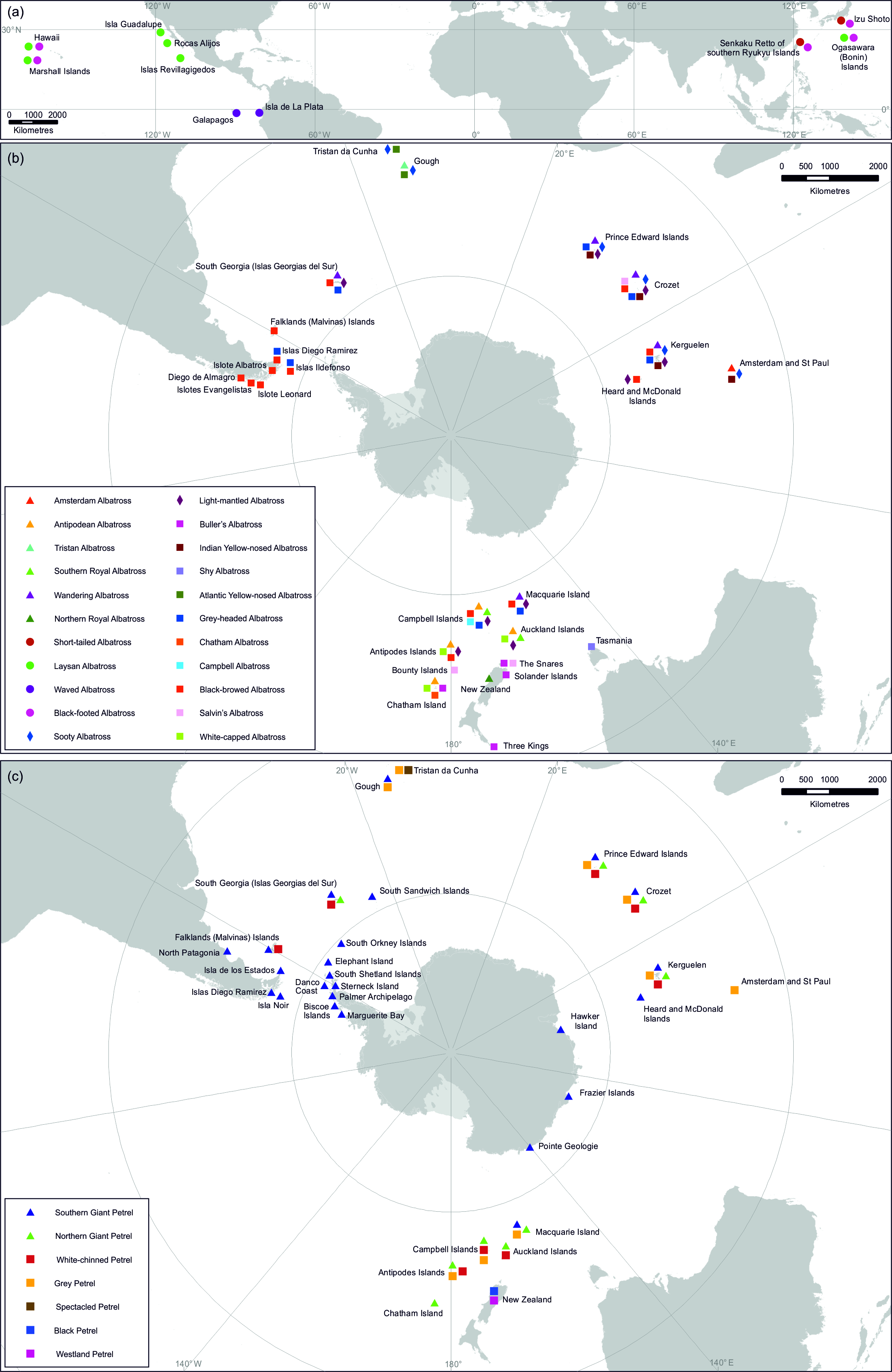 Fig. 2. Annual breeding population size, IUCN status and population trend (1993-2003) of albatrosses and large petrels (Macronectes and Procellaria spp.) IUCN Status: CR = Critically Endangered, EN = Endangered, VU = Vulnerable, NT = Near Threatened, LC = Least Concern. <www.iucnredlist.org>.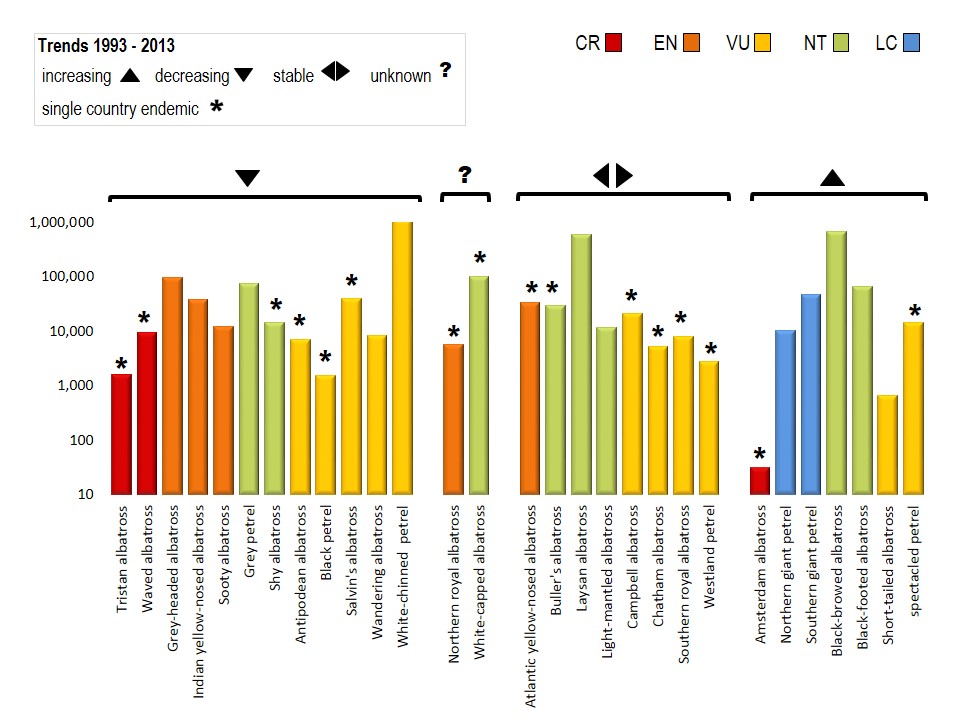 Appendix A: Supplementary Table 1. Breeding sites of albatrosses and large petrels (Macronectes and Procellaria spp.) where the population is likely to exceed 1, 2, 5 and 10% of the global total for that species. The count date refers to the year in which the chicks fledge for species that breed over the austral summer. Note that some counts are old or of low accuracy. 1 Breeding site: usually an entire, distinct island or islet, or rarely, section of a large island (>3,000km2).  Each species-site combination is considered separately, i.e., two species breeding in the same area constitute two breeding sites. ACAP database. <data.acap.aq>. 14 July 2015. Appendix B: Supplementary Table 2. Island groups holding >1% of the total global population of albatrosses and large petrels (Macronectes and Procellaria spp.) where the last estimate of breeding numbers for any site is >10 years old (prior to 2004). The date of the estimate refers to the year in which the chicks fledge for species that breed over the austral summer.1 Site: usually an entire, distinct island or islet, or rarely, section of a large island (>3,000km2).  ACAP database. <data.acap.aq>. 14 July 2015.Appendix C: Supplementary Table 3. Number of pathogens reported in albatrosses and large petrels (Macronectes and Procellaria spp.) by pathogen type and collection site. SA - subantarctic, A - Antarctic, O - other). Summarized from Uhart, M., Gallo, L. and Quintana, F. Progress on updated review of pathogens described in ACAP species. PaCSWG2, Doc 04. 2014. http://www.acap.aq/en/working-groups/population-and-conservation-status-working-group/population-and-conservation-status-wg-meeting-2/pacswg2-meeting-documentsAppendix D: ACAP Threat-scoring criteria. Description of threat-scoring criteria.Threats to each species at each breeding site are scored according to the Scope (proportion of population affected) and Severity (likely reduction of affected portion of the population within ten years), categorised as either Low (1-10%) or High (11-100%). This therefore excludes threats that are very unlikely to result in a population decline even if they cause a low level of breeding failure or occasional mortality of adults in a large population. The Scope and Severity were combined in a simple matrix to assess the overall threat magnitude, which reflects the lowest score for either factor (e.g. High Scope and Low Severity = Low overall threat). This assessment considered the anticipated impact over the next decade, assuming the continuation of current conditions and trends. To allow for threats such as alien species that caused a major historical decline but now have minimal impact on a much reduced local population (so would not qualify under the Scope criterion), a threat was also listed as Low magnitude if it substantially limited expansion in numbers or distribution at an occupied site even if the local population was stable or slightly increasing. Threats were only included if there was a current, documented impact that was expected to continue, i.e., a threat for which there is already effective management (e.g. intensive trapping effort directed at an alien predator) did not meet the criteria. Predation by native predators was not considered a threat unless there was anthropogenic perturbation in the system leading to increased pressure. Nor was the presence of a non-native species, disease or disease vector, or disturbance by tourists or researchers considered to be a threat unless there was evidence of a direct impact on the ACAP species.Appendix E: Supplementary Table 4.  Islands with breeding albatrosses and large petrels (Macronectes and Procellaria spp.) where introduced vertebrates are present, were eradicated in recent years, or an eradication is planned. N - species present, no eradication planned. “Year” – year of successful eradication. (“year”) – start year of planned eradication.Appendix F: Supplementary Table 5.  High priority fisheries for conservation management to safeguard globally-important populations of albatrosses and large petrels (Macronectes and Procellaria spp.). This table only includes fisheries that have been reported on by ACAP Parties or Range States. LL = longline. WCPFC = Western and Central Pacific Fisheries Commission, CCSBT = Commission for the Conservation of Southern Bluefin Tuna, ICCAT = International Commission for the Conservation of Atlantic Tuna, SEAFO = Southeast Atlantic Fisheries Organisation, SPRFMO = South Pacific Regional Fishery Management Organisation, IOTC = Indian Ocean Tuna Commission, IATTC = Inter-American Tropical Tuna Commission. SpeciesNo. sites1Single country endemicBreeding Freq.2Annual breeding pairsLatest census yearCurrent trend 1993-20133Trend confidenceIUCN status (20154)Amsterdam albatross1FranceB312013↑HighCRTristan albatross1UKB1,6502014↓HighCRWaved albatross3EcuadorA9,6152001-2013↓LowCRAtlantic yellow-nosed albatross6UKA33,6501974-2011↔LowENGrey-headed albatross29B98,0841982-2015↓MediumENIndian yellow-nosed albatross6A39,3191984-2009↓MediumENNorthern royal albatross5NZB5,7821995-2013?-ENSooty albatross15B12,1031974-2014↓Very LowENAntipodean albatross6NZB7,0291995-2013↓MediumVUBlack petrel2NZA1,5771998-2014↓MediumVUCampbell albatross2NZA21,6482012↔LowVUChatham albatross1NZA5,2452011↔MediumVUSalvin’s albatross12NZA41,111    1986-2013↓LowVUShort-tailed albatross2A6612002-2014↑HighVUSouthern royal albatross4NZB7,9241989-2014↔MediumVUSpectacled petrel1UKA14,4002010↑HighVUWandering albatross35B8,3591981-2015↓HighVUWestland petrel1NZA2,8272011↔LowVUWhite-chinned  petrel74A1,160,152 1984-2013↓Very LowVUBlack-browed albatross65A691,0461982-2015↑HighNTBlack-footed albatross15A66,3761995-2014↑HighNTBuller’s albatross10NZA30,0691971-2014↔LowNTGrey petrel17A75,6101981-2012↓Very LowNTLaysan albatross17A610,4961982-2014↔HighNTLight-mantled albatross71B12,0821954-2014↔Very LowNTShy albatross3AustraliaA14,3532015↓LowNTWhite-capped albatross5NZ?100,5251995-2013?-NTNorthern giant petrel50A10,5941973-2014↑MediumLCSouthern giant petrel119A47,5161958-2015↑MediumLCNature of ThreatThreat subcategoryThreat SpeciesNumber of breeding sites1 affectedNumber of breeding sites1 affectedNumber of breeding sites1 affectedNature of ThreatThreat subcategoryThreat SpeciesThreat level2:Threat level2:Threat level2:Nature of ThreatThreat subcategoryThreat SpeciesLowHighAllNatural disasterSea-level rise--1212Contamination Toxins - man made-1-1Habitat loss or destructionHabitat destruction by alien speciesReindeer4-4Habitat loss or destructionIncreased competition with native speciesAustralasian gannet-11Habitat loss or destructionVegetation encroachment2-2Human disturbanceMilitary action-22Human disturbanceRecreation/tourism-11PathogenPathogenAvian pox virus1-1PathogenPathogenAvian cholera112Predation by alien speciesPredation by alien speciesDog-11Predation by alien speciesPredation by alien speciesCat11213Predation by alien speciesPredation by alien speciesPig4-4Predation by alien speciesPredation by alien speciesHouse mouse213Predation by alien speciesPredation by alien speciesBrown rat-6Predation by alien speciesPredation by alien speciesBlack rat9-9All412162SpeciesNo. of sites% of breeding sites1% of breeding sites1% of breeding sites1% of breeding sites1% of breeding sites1% of breeding sites1% of breeding sites1% of breeding sites1% of global population% of global population% of global population% of global population% of global population% of global population% of global population% of global populationSpeciesNo. of sitesNatural disasterContaminationHuman disturbancePathogenPredation by alien speciesHabitat loss or destruction by alien speciesAll threatsNatural disasterNatural disasterContaminationHuman disturbancePathogenPredation by alien speciesHabitat loss or destruction by alien speciesAll threatsAntipodean albatross600001701700000101Tristan albatross100001000100000001000100Southern royal albatross400002502500000<10<1Wandering albatross3500006060000029029Short-tailed albatross250000005092920000092Laysan albatross1735060180591001000<10<10100Black-footed albatross1547770713609898340003898Sooty albatross15000770140000312015Indian yellow-nosed  Albatross60001700170000690069Black-browed albatross652000002<1<100000<1Shy albatross300033033660000670269White-capped albatross500002002000000606White-chinned petrel740000193190000038<138Grey petrel1700002412240000028528Southern giant petrel1191000001??00000?IslandThreatPriority1ExplanationIndicative cost ($AUD)2Habitat loss or destruction/predation by alien speciesHabitat loss or destruction/predation by alien speciesHabitat loss or destruction/predation by alien speciesHabitat loss or destruction/predation by alien speciesHabitat loss or destruction/predation by alien speciesGough IslandHouse mouseHighMajor threat to endemic species; medium feasibility of eradication5.5 millionGrande Terre, KerguelenReindeerLowerHigh feasibility of eradication1-2 millionGrande Terre, KerguelenFeral catLowerMedium feasibility of eradication>10 millionGrande Terre, KerguelenBlack ratLowerMedium feasibility of eradication>25 millionIle Saint Lanne Gramont, KerguelenFeral catLowerHigh feasibility of eradication420KIle Saint Lanne Gramont, KerguelenBlack ratLowerHigh feasibility of eradication140KSouth Georgia (Islas Georgias del Sur)Brown rat3LowerMedium feasibility of eradication15 millionAuckland IslandFeral catLowerMedium feasibility of eradication25 millionAuckland IslandDomestic pigLowerMedium feasibility of eradication25 millionMarion IslandHouse mouseLowerMedium feasibility of eradication30 millionPathogenPathogenPathogenPathogenPathogenIle AmsterdamAvian choleraHighMajor threat to two species; low or unknown feasibility of eradicationUnknownIncreased competition with native speciesIncreased competition with native speciesIncreased competition with native speciesIncreased competition with native speciesIncreased competition with native speciesPedra BrancaAustralasian gannetLowerLow or unknown feasibility of eradication100KIsland groupBreeding site1SpeciesBreeding pairsLatest count date1%2%5%10%Amsterdam and St PaulFalaise d'EntrecasteauxIndian yellow-nosed albatross27,0002006YYYYAmsterdam and St PaulIle AmsterdamSooty albatross3942012YYNNAmsterdam and St PaulPlateau des tourbieresAmsterdam albatross312013YYYYAntipodes IslandsAntipodes IslandAntipodean albatross3,3202013YYYYAntipodes IslandsAntipodes IslandNorthern giant petrel2332001YYNNAntipodes IslandsAntipodes IslandLight-mantled albatross2501995YNNNAntipodes IslandsAntipodes IslandWhite-chinned  petrel58,7252011YYYNAntipodes IslandsAntipodes IslandGrey petrel48,9602010YYYYAuckland IslandsAdams IslandAntipodean albatross3,2772009YYYYAuckland IslandsAdams IslandLight-mantled albatross5,0001973YYYYAuckland IslandsAuckland IslandAntipodean albatross721997YNNNAuckland IslandsAuckland IslandWhite-capped albatross 5,5922013YYYNAuckland IslandsDisappointment IslandAntipodean albatross3521997YYYNAuckland IslandsDisappointment IslandWhite-chinned  petrel153,1002015YYYYAuckland IslandsDisappointment IslandWhite-capped albatross 94,7272013YYYYBounty IslandsDepot IslandSalvin’s albatross13,7372013YYYYBounty IslandsFunnel IslandSalvin’s albatross5,1822013YYYYBounty IslandsMolly CapSalvin’s albatross3,2582013YYYNBounty IslandsPenguin IslandSalvin’s albatross1,0442013YYNNBounty IslandsProclamation IslandSalvin’s albatross4,8802013YYYYBounty IslandsRuatara IslandSalvin’s albatross5,0122013YYYYBounty IslandsSpider IslandSalvin’s albatross3,4462013YYYNBounty IslandsTunnel IslandSalvin’s albatross3,4352013YYYNCampbell IslandsCampbell IslandSouthern royal albatross7,8552008YYYYCampbell IslandsCampbell IslandNorthern giant petrel2341997YYNNCampbell IslandsCampbell IslandLight-mantled albatross1,6001996YYYNCampbell IslandsCampbell IslandGrey-headed albatross8,6112012YYYNCampbell IslandsCampbell IslandCampbell albatross21,6482012YYYYChatham IslandThe Big SisterNorthern royal albatross1,8932010YYYYChatham IslandThe Big SisterNorthern giant petrel3361976YYNNChatham IslandThe Big SisterBuller’s albatross1,5001971YYYNChatham IslandThe Forty-foursNorthern royal albatross2,6922010YYYYChatham IslandThe Forty-foursNorthern giant petrel1,0002005YYYNChatham IslandThe Forty-foursBuller’s albatross14,1852010YYYYChatham IslandThe Little (Middle) SisterNorthern royal albatross1,1592010YYYYChatham IslandThe Little (Middle) SisterBuller’s albatross6501996YYNNChatham IslandThe PyramidChatham albatross 5,2452011YYYYCrozetIle aux CochonsWandering albatross 1,0601981YYYYCrozetIle aux CochonsSouthern giant petrel5751982YNNNCrozetIle aux CochonsNorthern giant petrel2751976YYNNCrozetIle aux CochonsSooty albatross4501976YYNNCrozetIle de la PossessionWandering albatross 3712014YYNNCrozetIle de la PossessionNorthern giant petrel4742014YYNNCrozetIle de la PossessionLight-mantled albatross1,0192014YYYNCrozetIle de l'EstWandering albatross 3291982YYNNCrozetIle de l'EstNorthern giant petrel1901981YNNNCrozetIle de l'EstSooty albatross13001984YYYYCrozetIle de l'EstLight-mantled albatross9001984YYYNCrozetIle de l'EstWhite-chinned  petrel33,1452004YYNNCrozetIle de l'EstGrey petrel5,5001982YYYNCrozetIle de l'EstGrey-headed albatross3,7501982YYNNCrozetIle des ApotresWandering albatross 1201982YNNNCrozetIle des ApotresNorthern giant petrel1501981YNNNCrozetIle des ApotresIndian yellow-nosed albatross1,2301984YYNNCrozetIle des PingouinsNorthern giant petrel1651981YNNNCrozetIle des PingouinsSooty albatross2501984YYNNCrozetIle des PingouinsIndian yellow-nosed albatross5,8001984YYYYCrozetIle des PingouinsGrey-headed albatross2,0001982YYNNDiego de AlmagroIsla Diego de AlmagroBlack-browed albatross 15,5942002YYNNElephant IslandElephant IslandSouthern giant petrel8451972YNNNFalkland (Malvinas) Islands Barren IslandSouthern giant petrel15042005YYNNFalkland (Malvinas) Islands Beauchene IslandBlack-browed albatross 105,7772011YYYYFalkland (Malvinas) Islands Bird Island Black-browed albatross 15,7192011YYNNFalkland (Malvinas) Islands GeorgeSouthern giant petrel6022005YNNNFalkland (Malvinas) Islands Golden Knob (Elephant Cays)Southern giant petrel1,0192005YYNNFalkland (Malvinas) Islands Governor (Beaver)Southern giant petrel7232005YNNNFalkland (Malvinas) Islands Grand JasonSouthern giant petrel7622005YNNNFalkland (Malvinas) Islands Grand JasonBlack-browed albatross 89,4892011YYYYFalkland (Malvinas) Islands New IslandBlack-browed albatross 13,3432011YNNNFalkland (Malvinas) Islands North IslandBlack-browed albatross 26,8122011YYNNFalkland (Malvinas) Islands Penn (Beaver)Southern giant petrel1,5432005YYNNFalkland (Malvinas) Islands Sandy Cay (Elephant Cays)Southern giant petrel10,9362005YYYYFalkland (Malvinas) Islands Saunders IslandBlack-browed albatross 16,7222011YYNNFalkland (Malvinas) Islands Steeple JasonSouthern giant petrel1,8412012YYNNFalkland (Malvinas) Islands Steeple JasonBlack-browed albatross 183,1352011YYYYFalkland (Malvinas) Islands West Point IslandBlack-browed albatross 16,4952011YYNNGalapagosIsla EspanolaWaved albatross 9,6072001YYYYGoughGough IslandTristan albatross 1,6502014YYYYGoughGough IslandSooty albatross3,7502011YYYYGoughGough IslandGrey petrel17,5002001YYYYGoughGough IslandAtlantic yellow-nosed albatross 5,3002011YYYYHawaiian IslandsFrench Frigate ShoalsBlack-footed albatross 4,9442011YYYNHawaiian IslandsKure AtollLaysan albatross 24,3662014YYNNHawaiian IslandsKure AtollBlack-footed albatross 2,8542014YYNNHawaiian IslandsLaysan IslandLaysan albatross 134,8352012YYYYHawaiian IslandsLaysan IslandBlack-footed albatross 24,5652012YYYYHawaiian IslandsLisianski IslandLaysan albatross 26,5001982YYNNHawaiian IslandsLisianski IslandBlack-footed albatross 2,1262006YYNNHawaiian IslandsMidway AtollLaysan albatross 412,7762014YYYYHawaiian IslandsMidway AtollBlack-footed albatross 22,5252014YYYYHawaiian IslandsPearl and Hermes ReefLaysan albatross 6,9002003YNNNHawaiian IslandsPearl and Hermes ReefBlack-footed albatross 6,1162003YYYNHeard and McDonald IslandsHeard IslandSouthern giant petrel3,5002004YYYNHeard and McDonald IslandsHeard IslandLight-mantled albatross3501954YYNNIsla de los EstadosIsla ObservatorioSouthern giant petrel5002004YNNNIsla NoirIsla NoirSouthern giant petrel1,0002005YYNNIslas Diego RamirezIsla BartolomeGrey-headed albatross10,8802003YYYYIslas Diego RamirezIsla BartolomeBlack-browed albatross 43,9282003YYYNIslas Diego RamirezIsla GonzaloGrey-headed albatross4,4132012YYNNIslas Diego RamirezIsla GonzaloBlack-browed albatross 8,7062012YNNNIslas IldefonsoIsla GrandeBlack-browed albatross 32,6402012YYNNIslas IldefonsoIsla NorteBlack-browed albatross 14,0592013YYNNIslas IldefonsoIsla SurBlack-browed albatross 6,9122013YNNNIzu ShotoTorishimaShort-tailed albatross 6092014YYYYIzu ShotoTorishimaBlack-footed albatross 2,0602013YYNNKerguelenBaie LaroseNorthern giant petrel1251987YNNNKerguelenCourbet PeninsulaWandering albatross 3562014YYNNKerguelenCourbet PeninsulaNorthern giant petrel7501987YYYNKerguelenGolfe du MorbihanNorthern giant petrel1501987YNNNKerguelenGolfe du MorbihanGrey petrel3,4002006YYNNKerguelenIles NuageusesGrey-headed albatross7,8601985YYYNKerguelenRallier du Baty PeninsulaWandering albatross 7501987YYYNKerguelenRallier du Baty PeninsulaNorthern giant petrel5501987YYYNMacquarie IslandMacquarie IslandSouthern giant petrel1,8342015YYNNMacquarie IslandMacquarie IslandNorthern giant petrel1,4872014YYYYMacquarie IslandMacquarie IslandLight-mantled albatross2,1362014YYYYNew ZealandGreat Barrier IslandBlack petrel9212014YYYYNew ZealandLittle Barrier IslandBlack petrel1001998YYYNNew ZealandPunakaikiWestland petrel2,8272011YYYYNorth PatagoniaIsla Gran RobredoSouthern giant petrel1,7002005YYNNOgasawara (Bonin) IslandsNakodojimaBlack-footed albatross 9672006YNNNPalmer ArchipelagoAnvers IslandSouthern giant petrel5821987- 2010YNNNPrince Edward IslandsMarion IslandWandering albatross 2,0502014YYYYPrince Edward IslandsMarion IslandSouthern giant petrel1,5832014YYNNPrince Edward IslandsMarion IslandNorthern giant petrel4432014YYNNPrince Edward IslandsMarion IslandSooty albatross1,4692014YYYYPrince Edward IslandsMarion IslandLight-mantled albatross3162014YNNNPrince Edward IslandsMarion IslandWhite-chinned  petrel24,0002009YYNNPrince Edward IslandsMarion IslandGrey-headed albatross8,8072014YYYNPrince Edward IslandsPrince Edward IslandWandering albatross 1,8002009YYYYPrince Edward IslandsPrince Edward IslandSouthern giant petrel7232009YNNNPrince Edward IslandsPrince Edward IslandNorthern giant petrel1801991YNNNPrince Edward IslandsPrince Edward IslandSooty albatross1,2102009YYYNPrince Edward IslandsPrince Edward IslandIndian yellow-nosed albatross5,2342009YYYYPrince Edward IslandsPrince Edward IslandGrey-headed albatross1,5062009YNNNSenkaku Retto of southern Ryukyu IslandsMinami-kojimaShort-tailed albatross 522002YYYNSolander IslandsGreat Solander IslandBuller’s albatross4,5792002YYYYSolander IslandsLittle Solander IslandBuller’s albatross3052014YNNNSouth Georgia (Islas Georgias del Sur) Albatross IslandWandering albatross 1442014YNNNSouth Georgia (Islas Georgias del Sur) Annenkov IslandWandering albatross 1932004YYNNSouth Georgia (Islas Georgias del Sur) Annenkov IslandBlack-browed albatross 9,3982004YNNNSouth Georgia (Islas Georgias del Sur) BarffSouthern giant petrel5431987YNNNSouth Georgia (Islas Georgias del Sur) BarffWhite-chinned  petrel119,5942007YYYYSouth Georgia (Islas Georgias del Sur) Bird IslandWandering albatross 8592014YYYYSouth Georgia (Islas Georgias del Sur) Bird IslandSouthern giant petrel5211996YNNNSouth Georgia (Islas Georgias del Sur) Bird IslandNorthern giant petrel2,0621996YYYYSouth Georgia (Islas Georgias del Sur) Bird IslandGrey-headed albatross5,1202004YYYNSouth Georgia (Islas Georgias del Sur) Bird IslandBlack-browed albatross 8,2642004YNNNSouth Georgia (Islas Georgias del Sur) Cooper IslandBlack-browed albatross 10,6062004YNNNSouth Georgia (Islas Georgias del Sur) Hall IslandGrey-headed albatross2,6862004YYNNSouth Georgia (Islas Georgias del Sur) Main IslandGrey-headed albatross5,1772004YYYNSouth Georgia (Islas Georgias del Sur) Main IslandBlack-browed albatross 14,5592004YYNNSouth Georgia (Islas Georgias del Sur) NorthwestWandering albatross 1142004YNNNSouth Georgia (Islas Georgias del Sur) NorthwestSouthern giant petrel7031987YNNNSouth Georgia (Islas Georgias del Sur) NorthwestNorthern giant petrel5161981YYNNSouth Georgia (Islas Georgias del Sur) NorthwestWhite-chinned  petrel146,5452007YYYYSouth Georgia (Islas Georgias del Sur) NunezNorthern giant petrel3241987YYNNSouth Georgia (Islas Georgias del Sur) NunezWhite-chinned  petrel193,8382007YYYYSouth Georgia (Islas Georgias del Sur) Paryadin Peninsula northGrey-headed albatross6,7212004YYYNSouth Georgia (Islas Georgias del Sur) Paryadin Peninsula southGrey-headed albatross22,0582004YYYYSouth Georgia (Islas Georgias del Sur) Saddle IslandNorthern giant petrel1921987YNNNSouth Georgia (Islas Georgias del Sur)SalisburyWhite-chinned  petrel16,3652007YNNNSouth Georgia (Islas Georgias del Sur) Sorn & Bernt coastGrey-headed albatross1,6252004YNNNSouth Georgia (Islas Georgias del Sur) South CoastSouthern giant petrel5741987YNNNSouth Georgia (Islas Georgias del Sur) South CoastNorthern giant petrel1651987YNNNSouth Georgia (Islas Georgias del Sur) SoutheastWhite-chinned  petrel43,3552007YYNNSouth Georgia (Islas Georgias del Sur) Stromness and CumberlandWhite-chinned  petrel64,3612007YYYNSouth Georgia (Islas Georgias del Sur) Trinity IslandGrey-headed albatross3,3092004YYNNSouth Georgia (Islas Georgias del Sur) Trinity IslandBlack-browed albatross 13,9602004YYNNSouth Orkney IslandsLaurie IslandSouthern giant petrel6242006, 2011YNNNSouth Orkney IslandsPowell IslandSouthern giant petrel6131983YNNNSouth Orkney IslandsSigny IslandSouthern giant petrel1,0931985YYNNSouth Sandwich Islands Candlemas IslandSouthern giant petrel1,8182011YYNNSouth Shetland IslandsKing George IslandSouthern giant petrel1,7281967- 2014YYNNSouth Shetland IslandsNelson IslandSouthern giant petrel8771985-2014YNNNTasmaniaAlbatross Island (Tasmania)Shy albatross 4,1942015YYYYTasmaniaPedra BrancaShy albatross 1712015YYNNTasmaniaThe MewstoneShy albatross 9,9882015YYYYThe SnaresBroughton IslandBuller’s albatross5181997YNNNThe SnaresNorth-East IslandBuller’s albatross8,0472014YYYYThe SnaresToru IsletSalvin’s albatross8292011YYNNTristan da CunhaInaccessible IslandSooty albatross5012000YYNNTristan da CunhaInaccessible IslandSpectacled petrel14,4002010YYYYTristan da CunhaInaccessible IslandAtlantic yellow-nosed albatross 1,1001983YYNNTristan da CunhaNightingaleSooty albatross1501974YNNNTristan da CunhaNightingaleAtlantic yellow-nosed albatross 4,0002007YYYYTristan da CunhaTristan da CunhaSooty albatross2,5001974YYYYTristan da CunhaTristan da CunhaAtlantic yellow-nosed albatross 23,0001974YYYYSpeciesIsland groupNumber of sites1Annual breeding pairsMost recent estimate% known global populationIndian yellow-nosed albatrossCrozet27,030198418Light-mantled albatrossAntipodes425319952Light-mantled albatrossKerguelen33,000-5,000198719-31Light-mantled albatrossHeard and McDonald235019542Light-mantled albatrossCampbell81,658199610Grey-headed albatrossKerguelen27,90519858Grey-headed albatrossCrozet45,94019826Black-browed albatrossDiego de Almagro115,59420022Short-tailed albatrossSenkaku Retto 15220028Grey petrelGough110,000-25,000200113-33Northern giant petrelCampbell323419972Northern giant petrelAntipodes123320012Southern giant petrelElephant287019722SpeciesVirusVirusVirusBacteriaBacteriaBacteriaProtozoaProtozoaProtozoaGastrointestinalparasiteGastrointestinalparasiteGastrointestinalparasiteEctoparasiteEctoparasiteEctoparasiteFungiFungiFungiSpeciesOASAOASAOASAOASAOASAOASABlack-browed albatross1111127Southern giant petrel191326Laysan albatross142Shy albatross112Black petrel1Grey-headed albatross2151Indian yellow-nosed albatross2Amsterdam albatross1Sooty albatross1Wandering albatross113Short-tailed albatross2Black-footed albatross1Atlantic yellow-nosed albatross12Light-mantled albatross4Waved albatross1Northern giant petrel3White-chinned petrel15Grey petrel14Island GroupIslandCattleDogGoatDeerCatEuropean hareHouse mouseStoatFerretSmall Indian mongooseRabbitSheepReindeerPolynesian ratBrown (Norwegian) ratBlack (ship) ratUnspecified ratsPigcotton-tail rabbitBrushtail possumAmsterdam and St Paul Amsterdam2010NNAntipodesAntipodes (2015)AucklandAuckland NNNCrozetIle aux CochonsNNCrozetIle de la PossessionNCrozetIle de l'EstNFalkland (Malvinas) BarrenNFalkland (Malvinas) Bleaker 2001YFalkland (Malvinas) Burnt IsletNFalkland (Malvinas) CarcassNNFalkland (Malvinas) Dyke (Weddell)NNNFalkland (Malvinas) East FalklandNNNNNNFalkland (Malvinas) George NNNFalkland (Malvinas) Governor2008Falkland (Malvinas) Keppel 2007NFalkland (Malvinas) Lively NNFalkland (Malvinas) New NNNNFalkland (Malvinas) Pebble NNNNNFalkland (Malvinas) PennNFalkland (Malvinas) Saddle (2011)Falkland (Malvinas) Saunders NNNNNFalkland (Malvinas) Sea Lion20042009Falkland (Malvinas) Speedwell NNFalkland (Malvinas) Steeple JasonNFalkland (Malvinas) Swan NNFalkland (Malvinas) West (Cape Orford)NFalkland (Malvinas) West FalklandNNNNNFalkland (Malvinas) West Point NNNGough IslandGough NHawaiian Kaua’iNNHawaiian KaulaNHawaiian LehuaNHawaiian Midway AtollNHawaiian O‘ahuNNNNNIsla de La PlataIsla de La Plata2009Isla de los EstadosIsla de los EstadosNNNIsla de los EstadosIsla ObservatorioNNNIsla GuadalupeIsla Guadalupe20072010NIzu ShotoTorishimaNKerguelenHowe NKerguelenKerguelen (Grande Terre)NNNNMacquarie IslandMacquarie 2002201420142014New ZealandGreat Barrier NNNNNNew ZealandLittle Barrier 2004New ZealandSouth NNNNNNNNOgasawara (Bonin) AnejimaNOgasawara (Bonin) ImotojimaNOgasawara (Bonin) MagojimaNOgasawara (Bonin) Mukojima2002(2010)Ogasawara (Bonin) NakodojimaNPrince Edward Marion NSouth Georgia (Islas Georgias del Sur) Harcourt 2011South Georgia (Islas Georgias del Sur) South Georgia (IslasGeorgias del Sur)(2011)2015(2011)Tristan da CunhaInaccessible NTristan da CunhaTristan da CunhaNNNNSpecies (island group)FisheryAntipodean albatross (Antipodes Islands)WCPFC   Pelagic LLAntipodean albatross (Auckland Islands)CCSBT   Pelagic LLAtlantic yellow-nosed albatross (Tristan da Cunha)Brazil   Pelagic LLAtlantic yellow-nosed albatross (Tristan da Cunha)Brazil   Pelagic LL (Itaipava)Atlantic yellow-nosed albatross (Tristan da Cunha)ICCAT   Pelagic LLAtlantic yellow-nosed albatross (Tristan da Cunha)Namibia   Demersal LLAtlantic yellow-nosed albatross (Tristan da Cunha)Namibia   Demersal trawlBlack-browed albatross (Antipodes Islands)CCSBT   Pelagic LLBlack-browed albatross (Antipodes Islands)WCPFC   Pelagic LLBlack-browed albatross (Campbell Island)CCSBT   Pelagic LLBlack-browed albatross (Campbell Island)WCPFC   Pelagic LLBlack-browed albatross (Iles Crozet)CCSBT   Pelagic LLBlack-browed albatross (South Georgia (Islas Georgias del Sur))ICCAT   Pelagic LLBlack-browed albatross (South Georgia (Islas Georgias del Sur))CCSBT   Pelagic LLBlack-browed albatross (South Georgia (Islas Georgias del Sur))Namibia   Demersal LLBlack-browed albatross (South Georgia (Islas Georgias del Sur))SEAFO   Demersal trawlBlack petrel (Great and Little Barrier Islands)CCSBT   Pelagic LLBlack petrel (Great and Little Barrier Islands)WCPFC   Pelagic LLBlack petrel (Great and Little Barrier Islands)Peru   Pelagic LLBlack petrel (Great and Little Barrier Islands)Australia   Pelagic trawlBlack petrel (Great and Little Barrier Islands)Peru   Demersal LLBlack petrel (Great and Little Barrier Islands)SPRFMO   Demersal trawlCampbell albatross (Campbell Island)CCSBT   Pelagic LLCampbell albatross (Campbell Island)WCPFC   Pelagic LLGrey-headed albatross (South Georgia (Islas Georgias del Sur))CCSBT   Pelagic LLGrey-headed albatross (South Georgia (Islas Georgias del Sur))ICCAT   Pelagic LLGrey-headed albatross (South Georgia (Islas Georgias del Sur))IOTC   Pelagic LLGrey petrel (All sites)CCSBT   Pelagic LLGrey petrel (All sites)ICCAT   Pelagic LLGrey petrel (All sites)IOTC   Pelagic LLGrey petrel (All sites)WCPFC   Pelagic LLGrey petrel (All sites)Peru   Pelagic LLGrey petrel (All sites)UK (OT)   Pelagic LLIndian yellow-nosed albatross (Amsterdam Island)CCSBT   Pelagic LLIndian yellow-nosed albatross (Amsterdam Island)IOTC   Pelagic LLIndian yellow-nosed albatross (Amsterdam Island)Australia   Demersal trawlIndian yellow-nosed albatross (Crozet Island)CCSBT   Pelagic LLIndian yellow-nosed albatross (Crozet Island)IOTC   Pelagic LLIndian yellow-nosed albatross (Prince Edward Island)IOTC   Pelagic LLLaysan albatross (Laysan)IATTC   Pelagic LLLaysan albatross (Laysan)WCPFC   Pelagic LLNorthern giant petrel (Prince Edward Islands)CCSBT   Pelagic LLNorthern giant petrel (Prince Edward Islands)IOTC   Pelagic LLNorthern royal albatross (Chatham Islands)Brazil   Pelagic LLNorthern royal albatross (Chatham Islands)Argentina   Demersal trawlNorthern royal albatross (Chatham Islands)CCSBT   Pelagic LLNorthern royal albatross (Chatham Islands)ICCAT   Pelagic LLNorthern royal albatross (Chatham Islands)WCPFC   Pelagic LLShy albatross (Tasmania)Australia   TrawlShy albatross (Tasmania)Australia   Demersal LLShy albatross (Tasmania)IOTC   Pelagic LLShy albatross (Tasmania)Namibia   Demersal LLShy albatross (Tasmania)Namibia   Pelagic LLShy albatross (Tasmania)Namibia   Pelagic trawlSooty albatross (Iles Crozet)CCSBT   Pelagic LLSooty albatross (Iles Crozet)IOTC   Pelagic LLSooty albatross (Prince Edward Islands)CCSBT   Pelagic LLSooty albatross (Prince Edward Islands)IOTC   Pelagic LLSouthern giant petrel (Islas de los Estados & Observatorio)Argentina   Demersal trawlSouthern giant petrel (Prince Edward Islands)CCSBT   Pelagic LLSouthern giant petrel (Prince Edward Islands)IOTC   Pelagic LLTristan albatross (Gough Island)Brazil   Pelagic LLTristan albatross (Gough Island)Brazil   Pelagic LL (Itaipava)Tristan albatross (Gough Island)CCSBT   Pelagic LLTristan albatross (Gough Island)ICCAT   Pelagic LLTristan albatross (Gough Island)IOTC   Pelagic LLTristan albatross (Gough Island)Angola   Pelagic LLTristan albatross (Gough Island)Brazil   Demersal LLTristan albatross (Gough Island)Namibia   Demersal LLWandering albatross (Iles Kerguelen)CCSBT   Pelagic LLWandering albatross (Iles Kerguelen)IOTC   Pelagic LLWandering albatross (South Georgia (Islas Georgias del Sur))Brazil   Pelagic LLWandering albatross (South Georgia (Islas Georgias del Sur))CCSBT   Pelagic LLWandering albatross (South Georgia (Islas Georgias del Sur))ICCAT   Pelagic LLWandering albatross (South Georgia (Islas Georgias del Sur))Brazil   Pelagic LL  (Itaipava)Wandering albatross (South Georgia (Islas Georgias del Sur))Argentina   Demersal trawlWandering albatross (South Georgia (Islas Georgias del Sur))Brazil   Demersal LLWaved albatross (Islas Galapagos)IATTC   Pelagic LLWhite-chinned petrel (South Georgia (Islas Georgias del Sur))Brazil   Pelagic LLWhite-chinned petrel (South Georgia (Islas Georgias del Sur))Brazil   Pelagic LL (Itaipava)White-chinned petrel (South Georgia (Islas Georgias del Sur))CCSBT   Pelagic LLWhite-chinned petrel (South Georgia (Islas Georgias del Sur))ICCAT   Pelagic LL